Programas y Proyectos de InversiónIndicadores de Resultados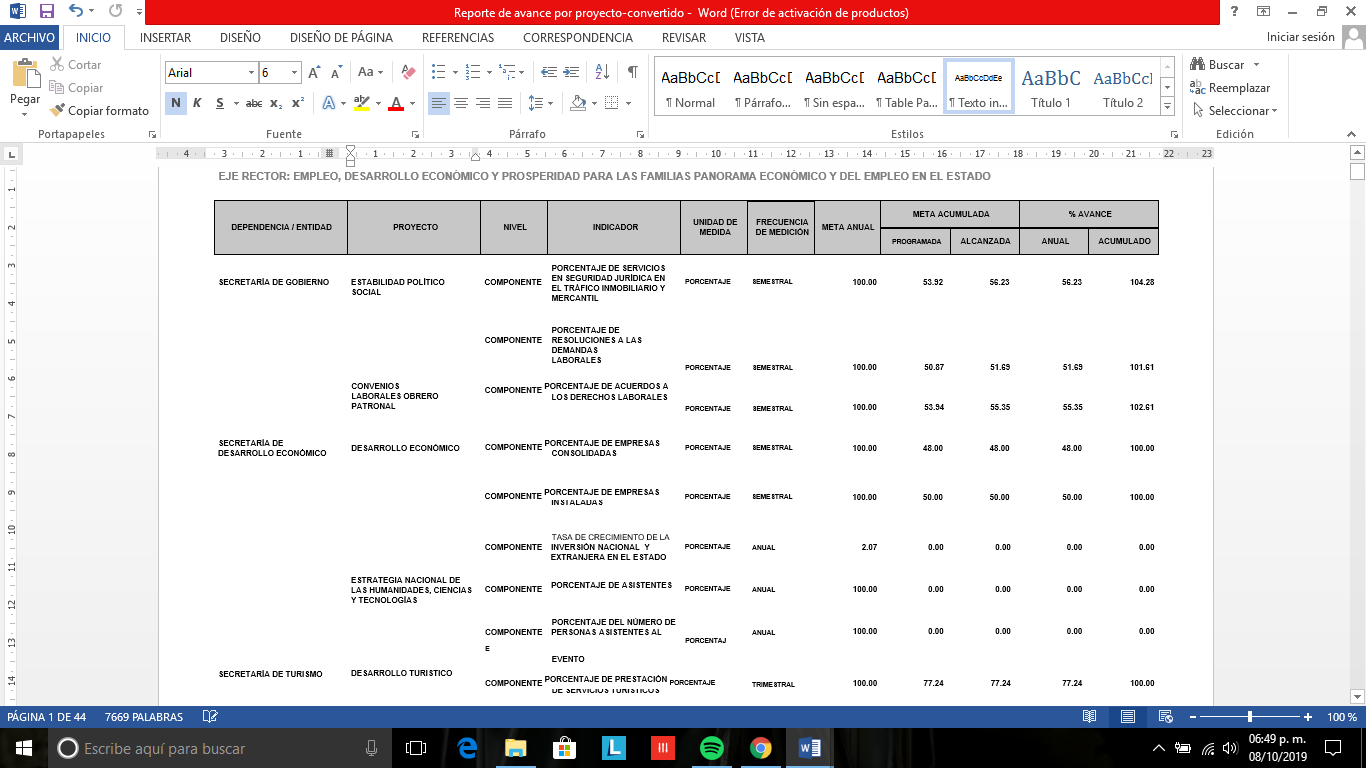 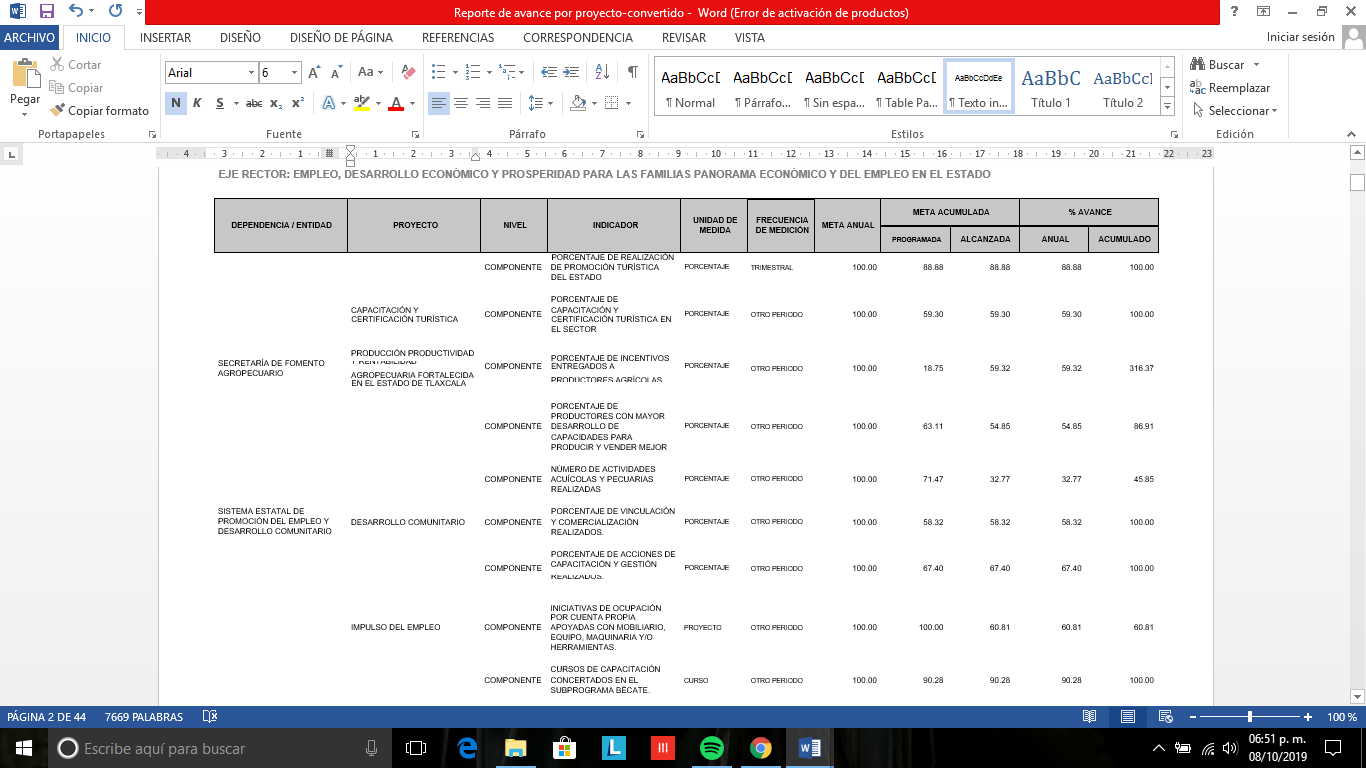 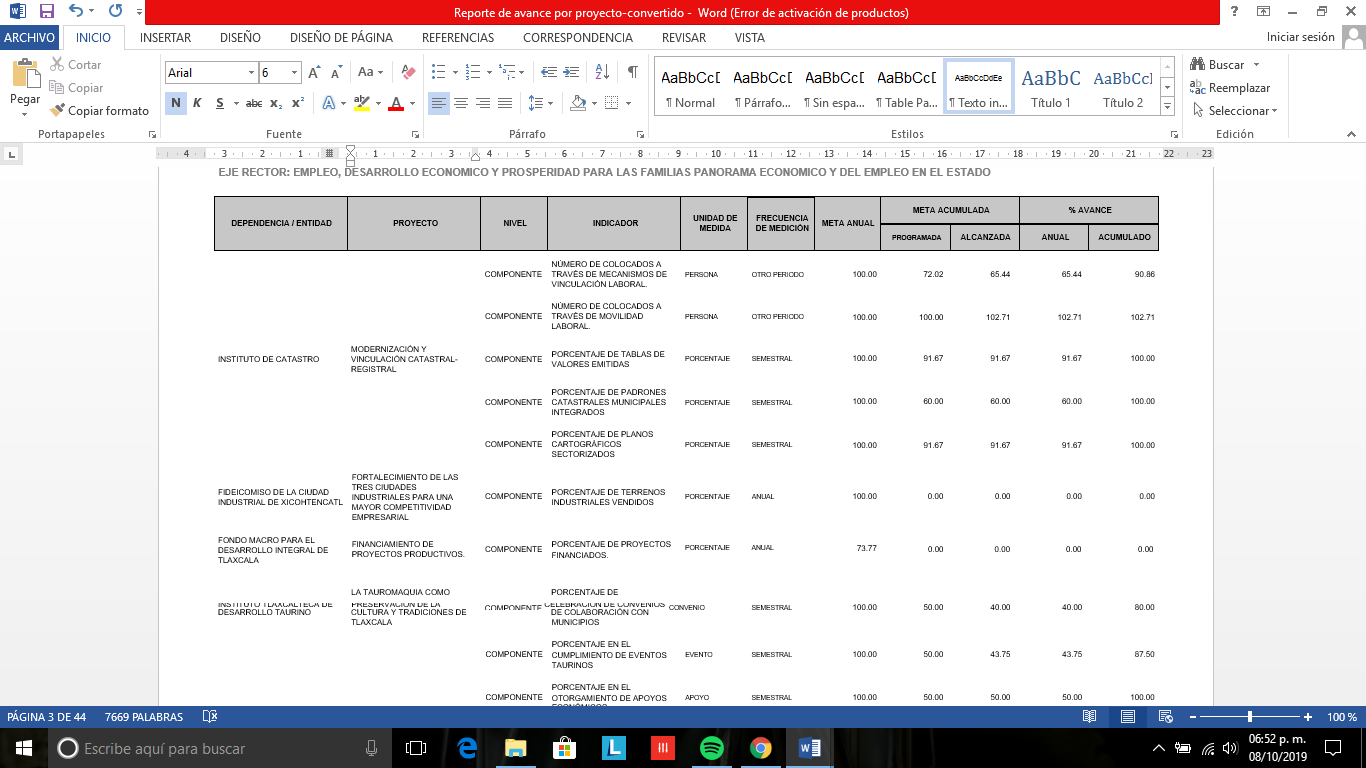 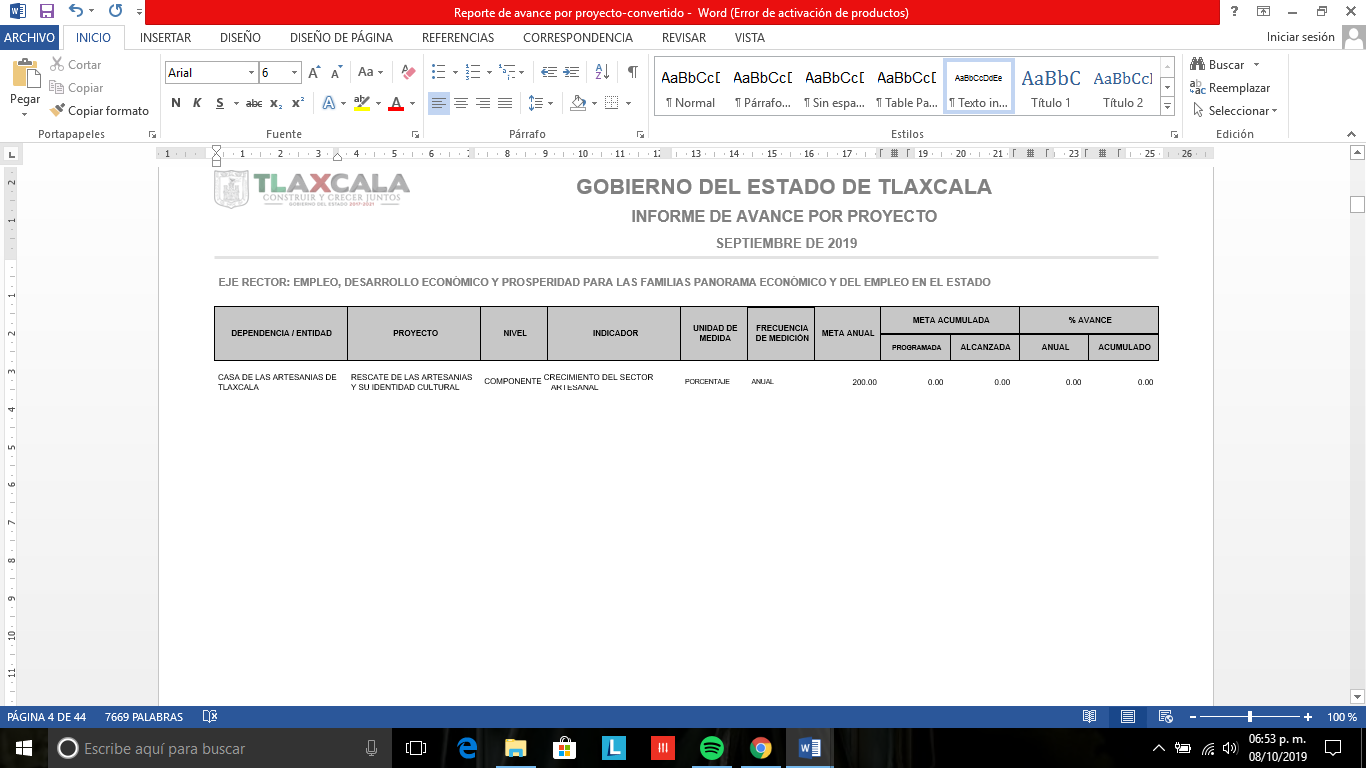 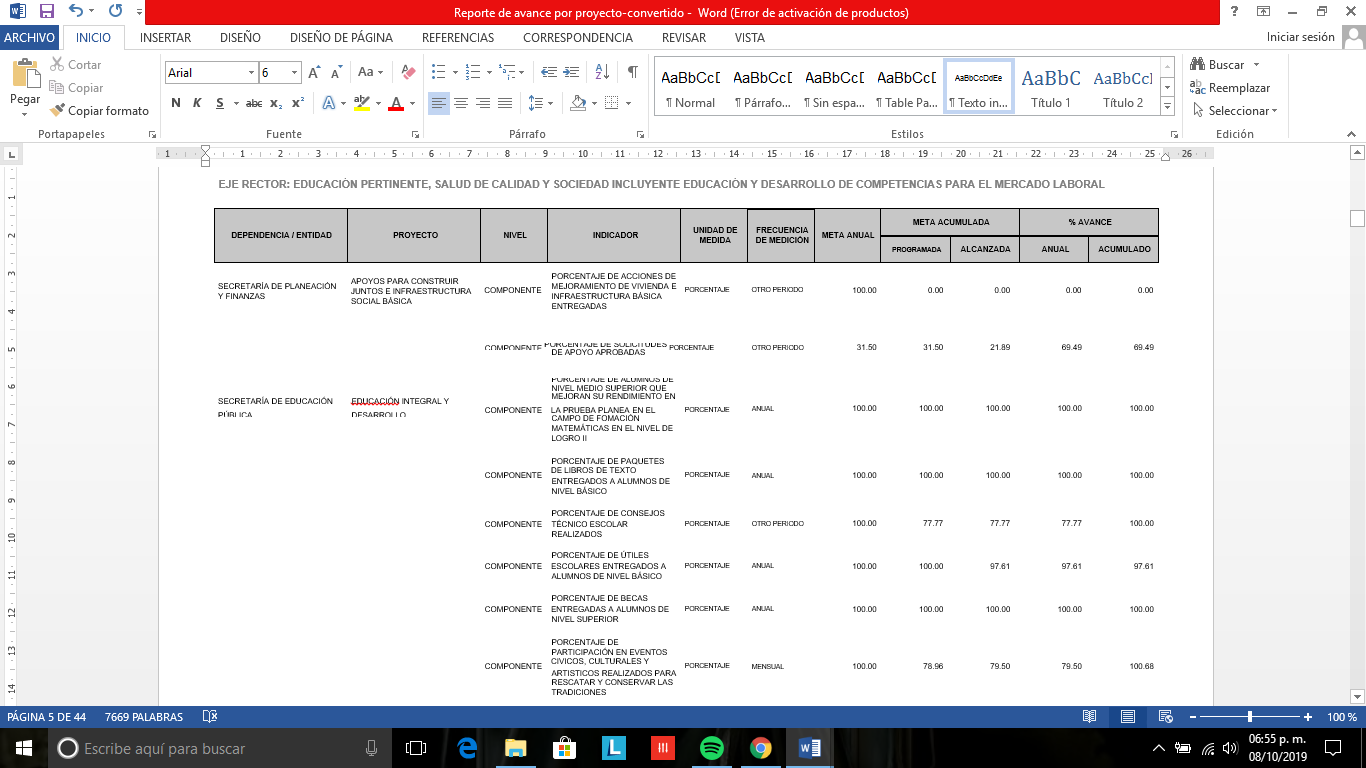 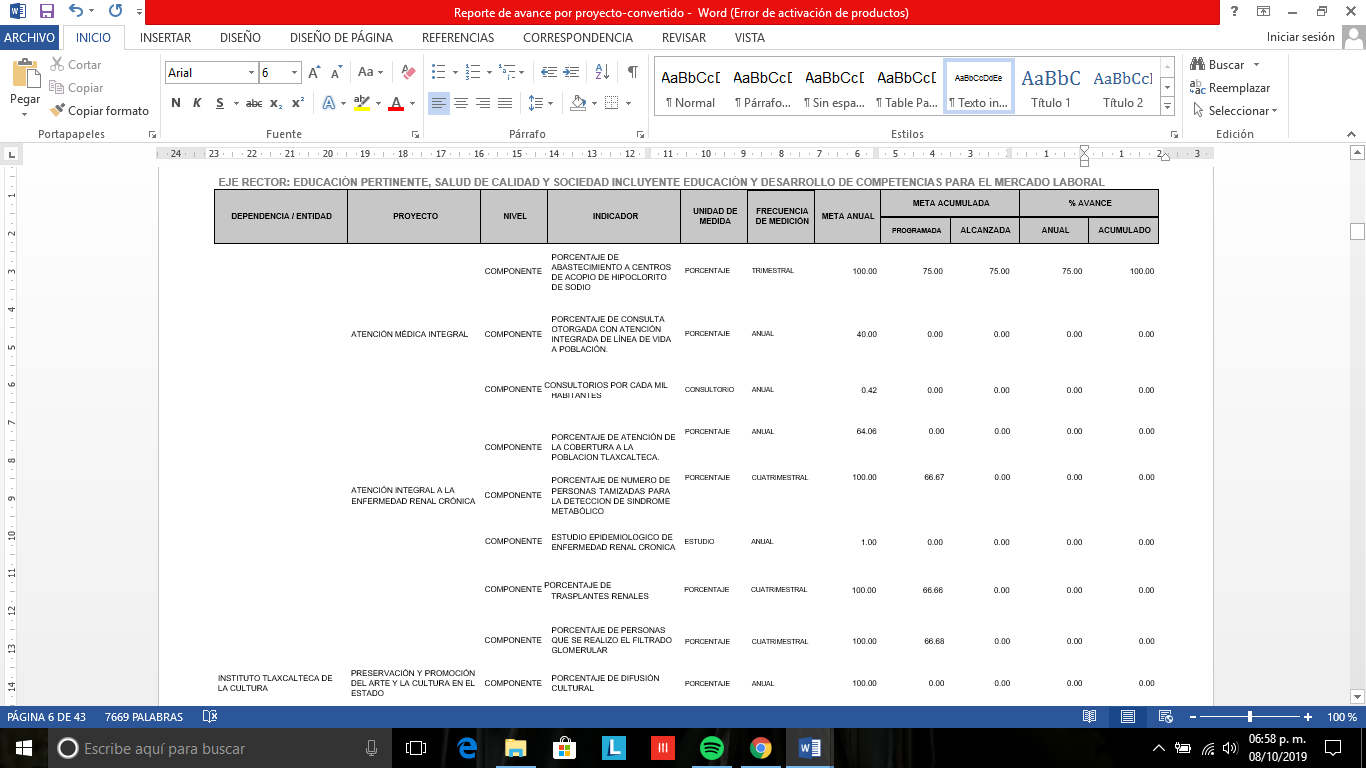 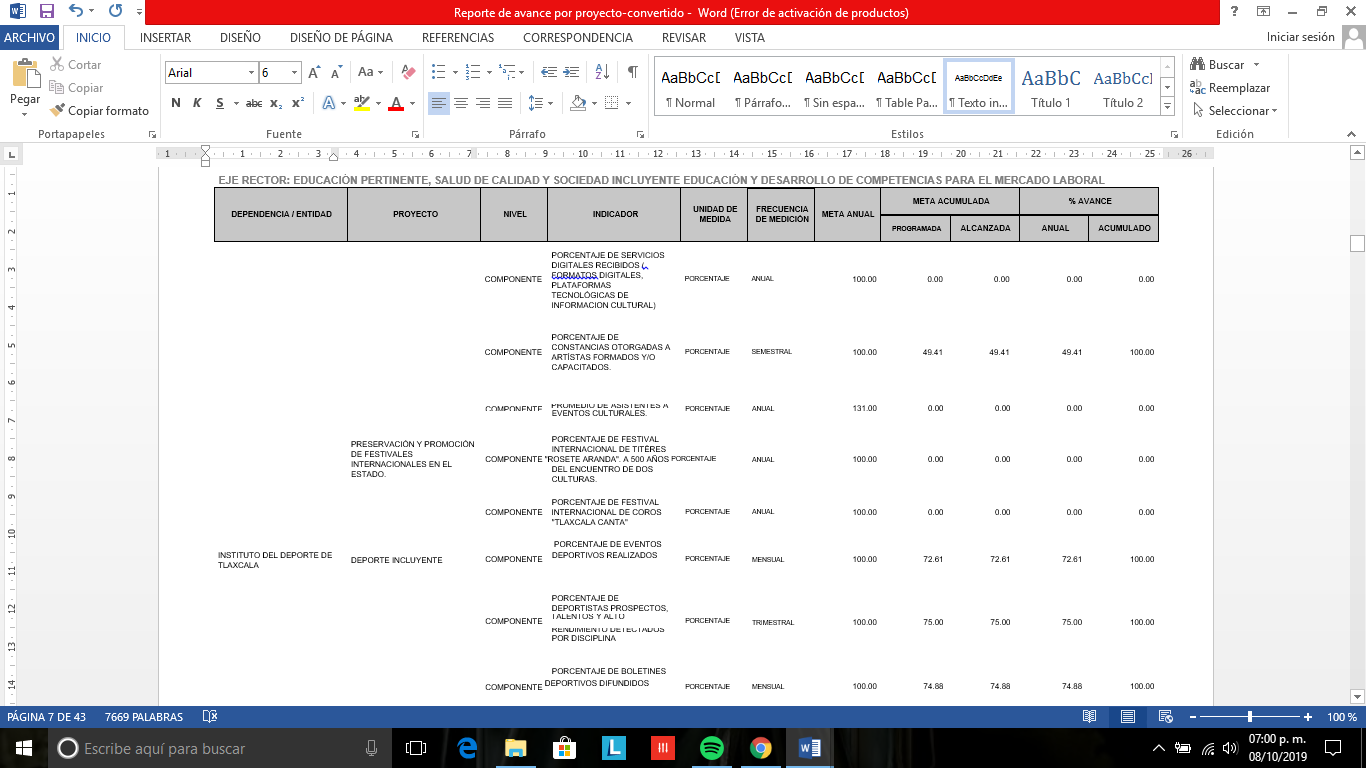 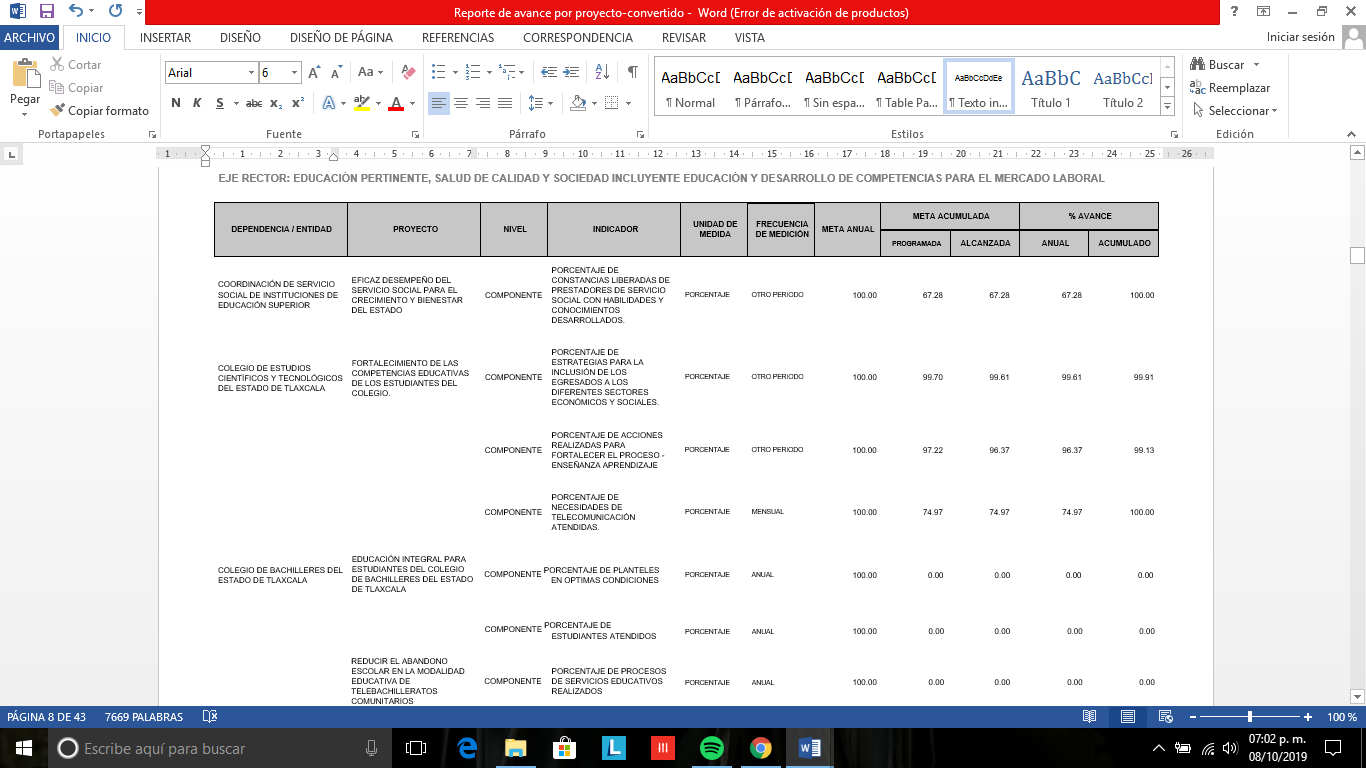 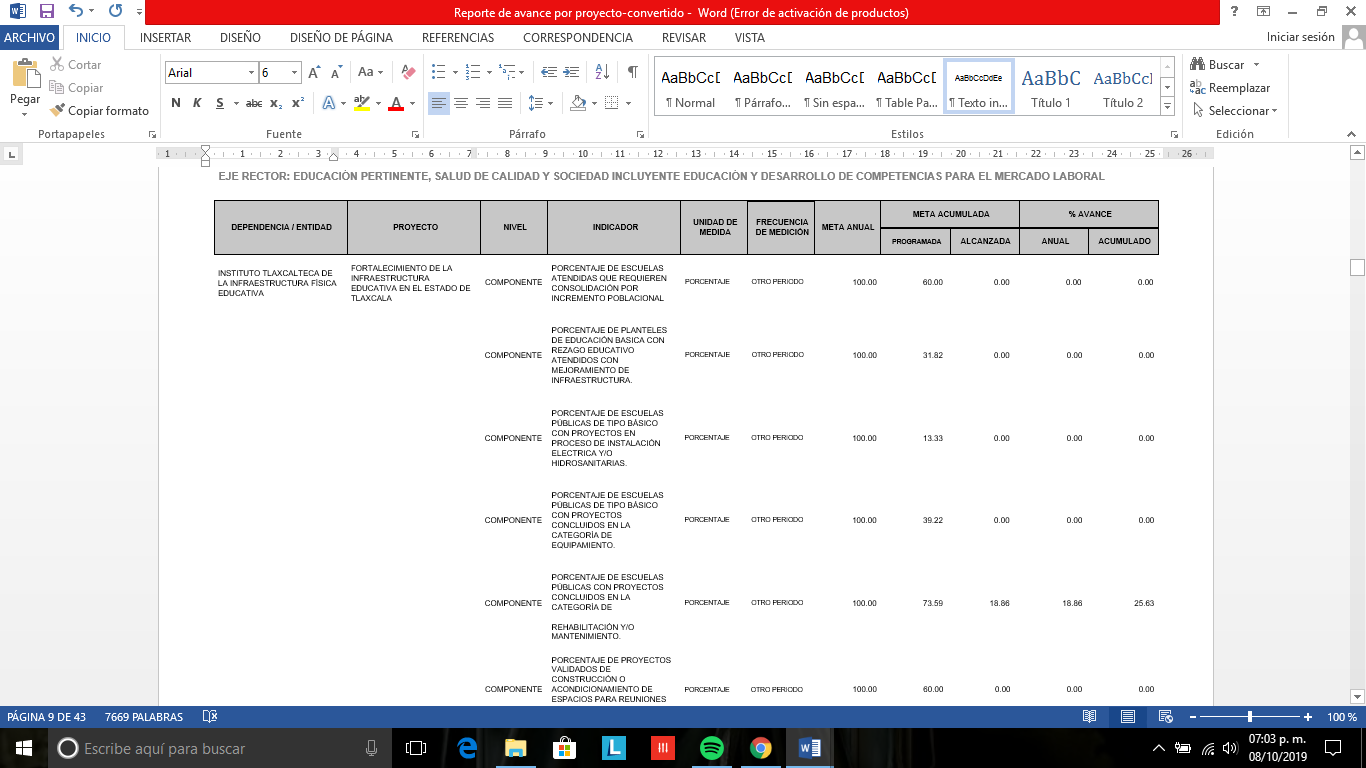 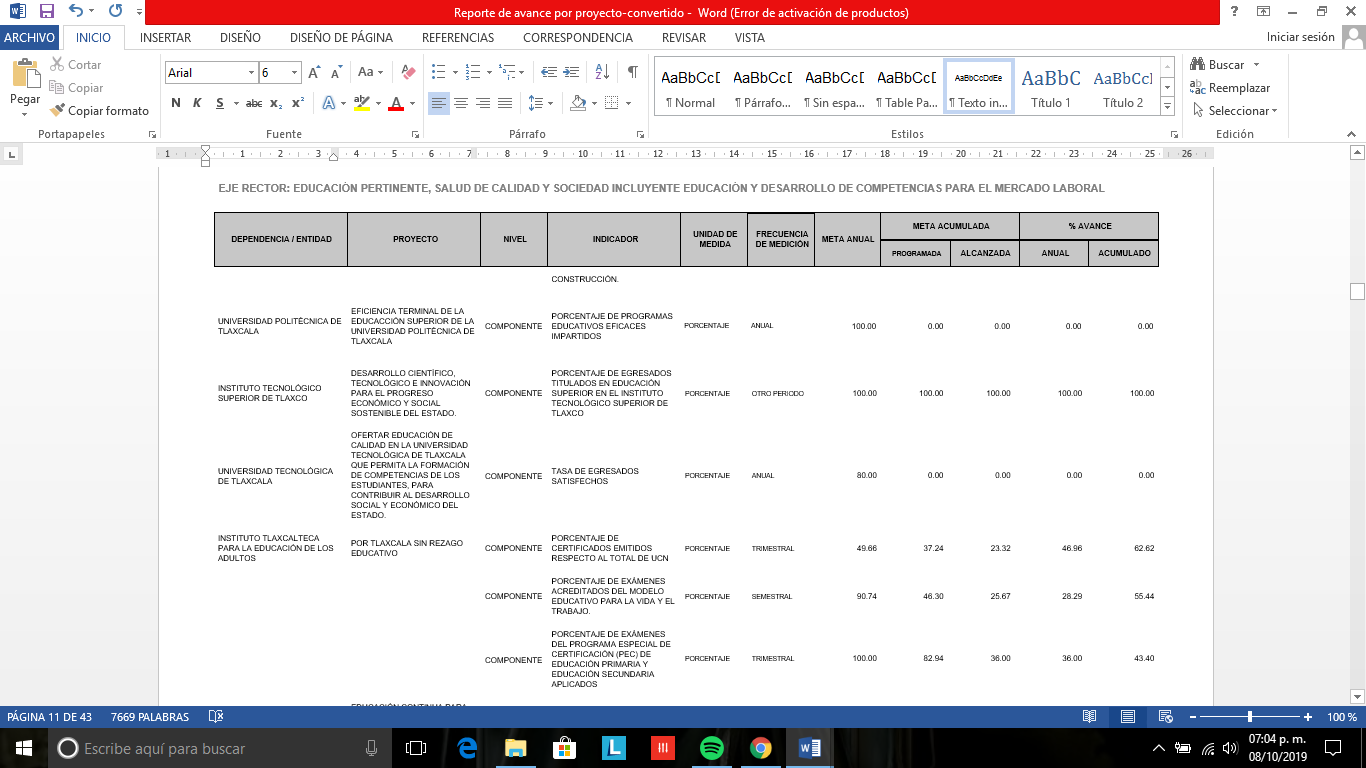 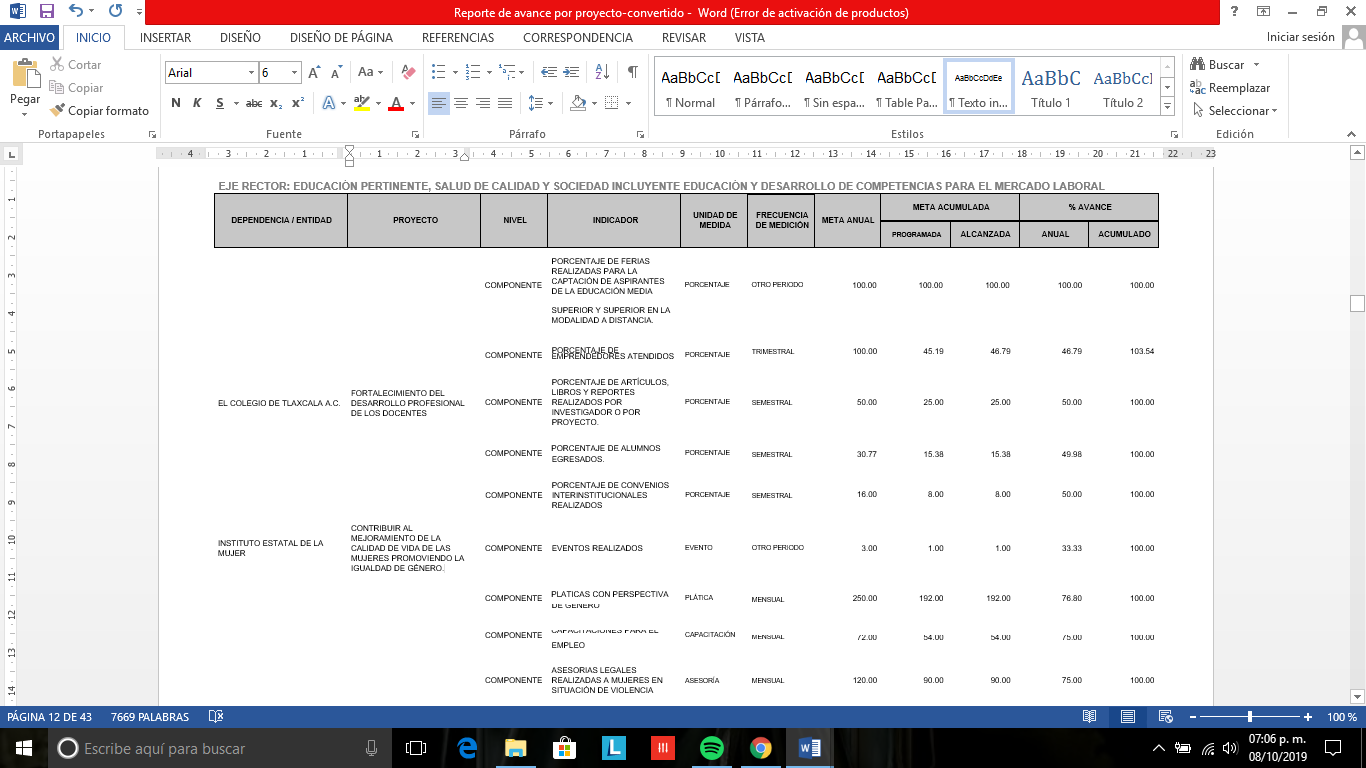 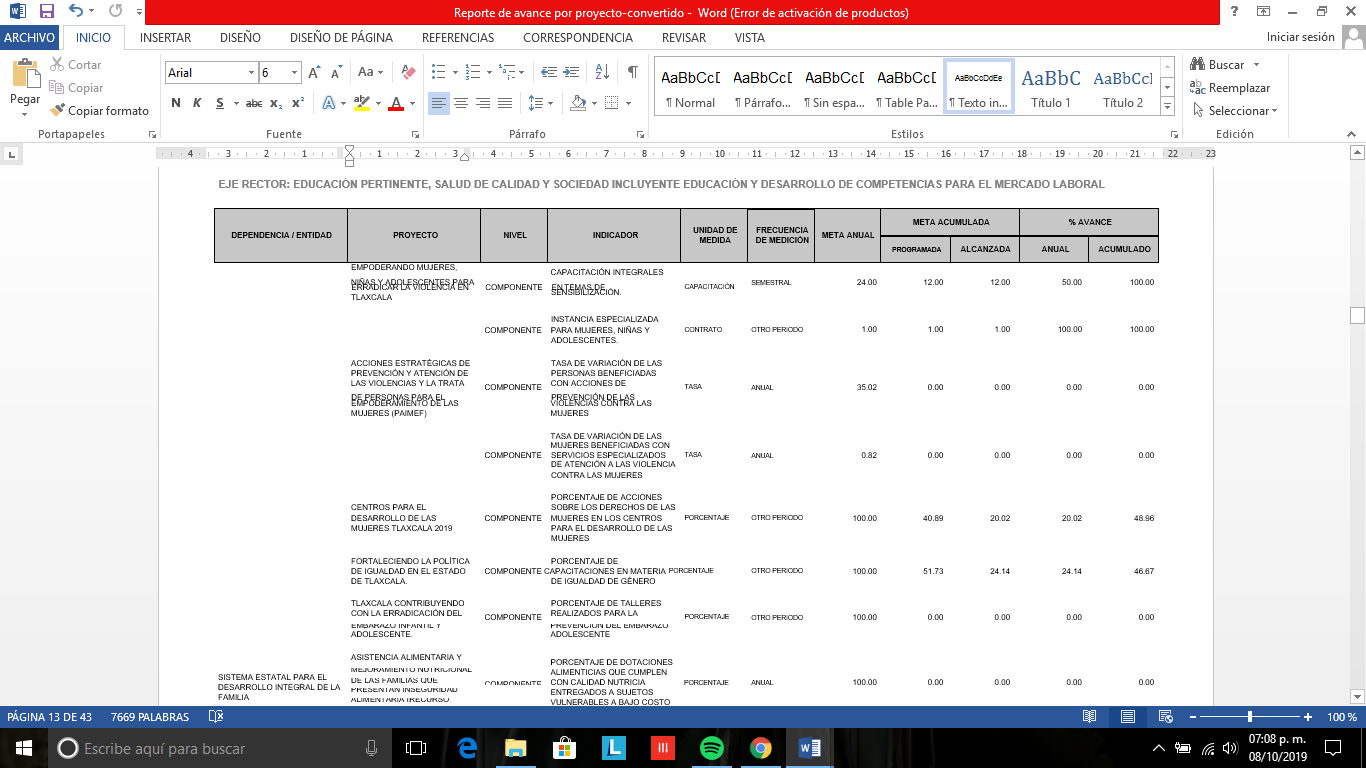 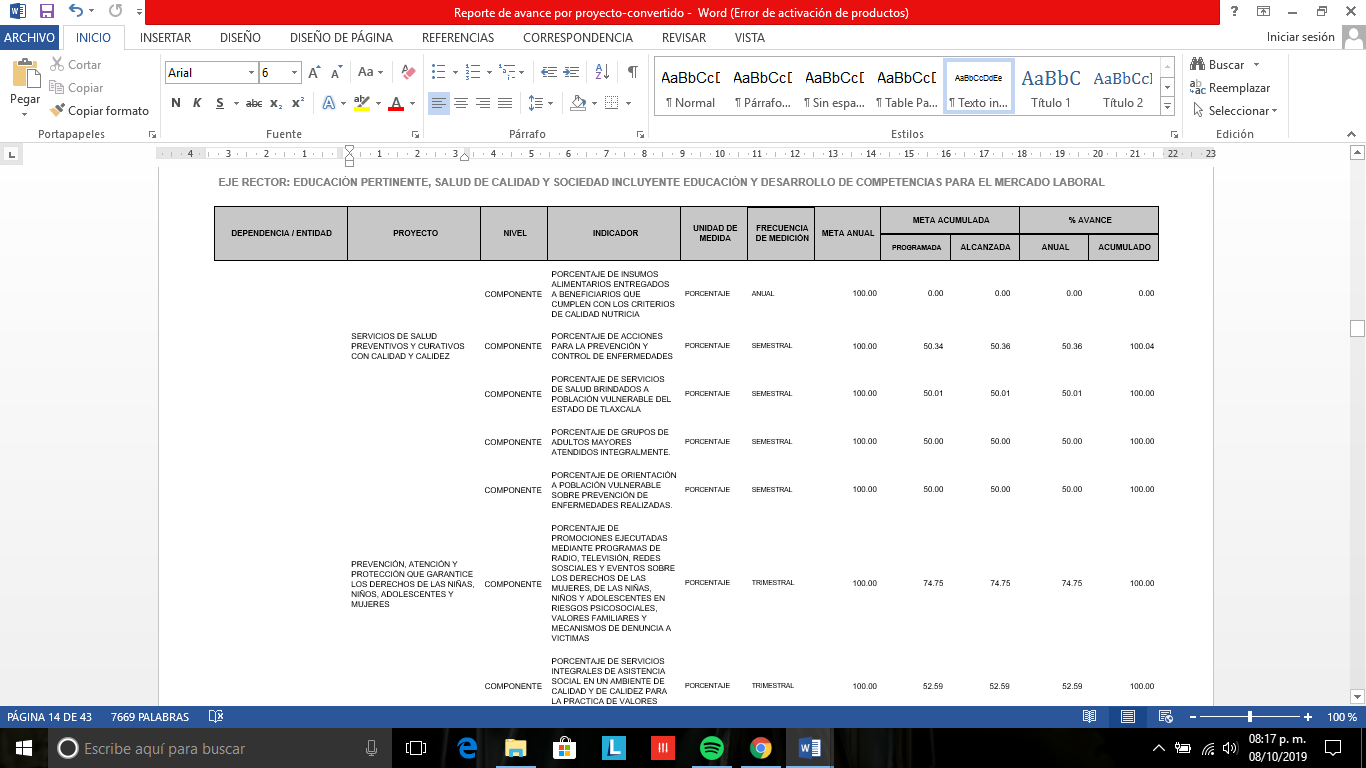 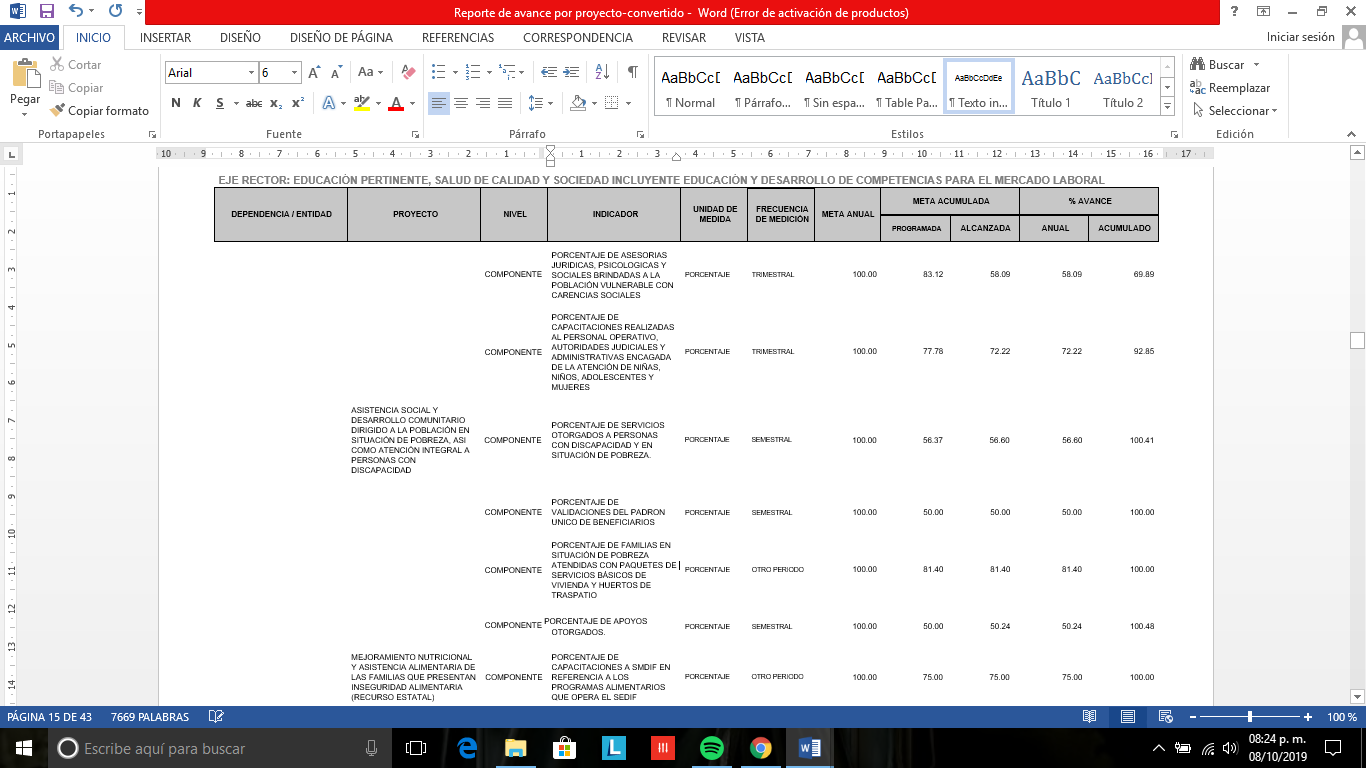 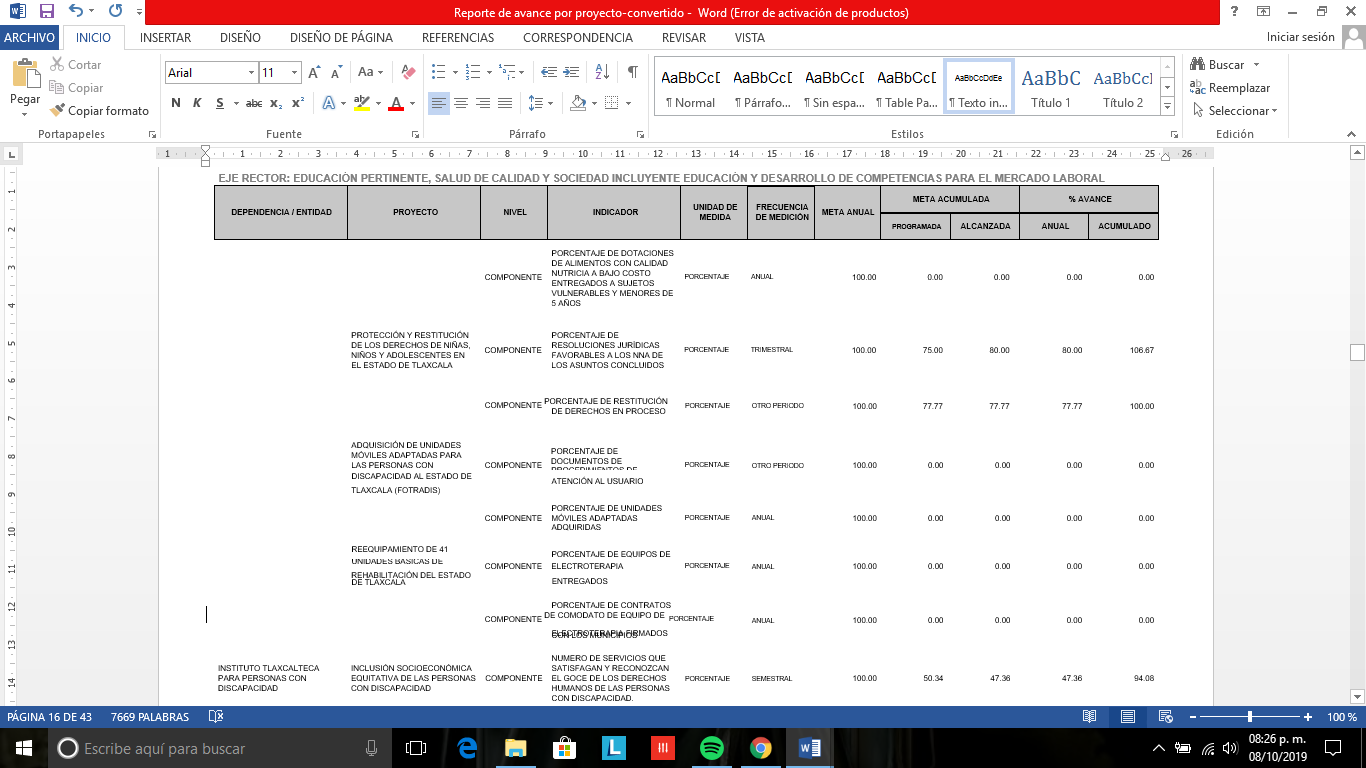 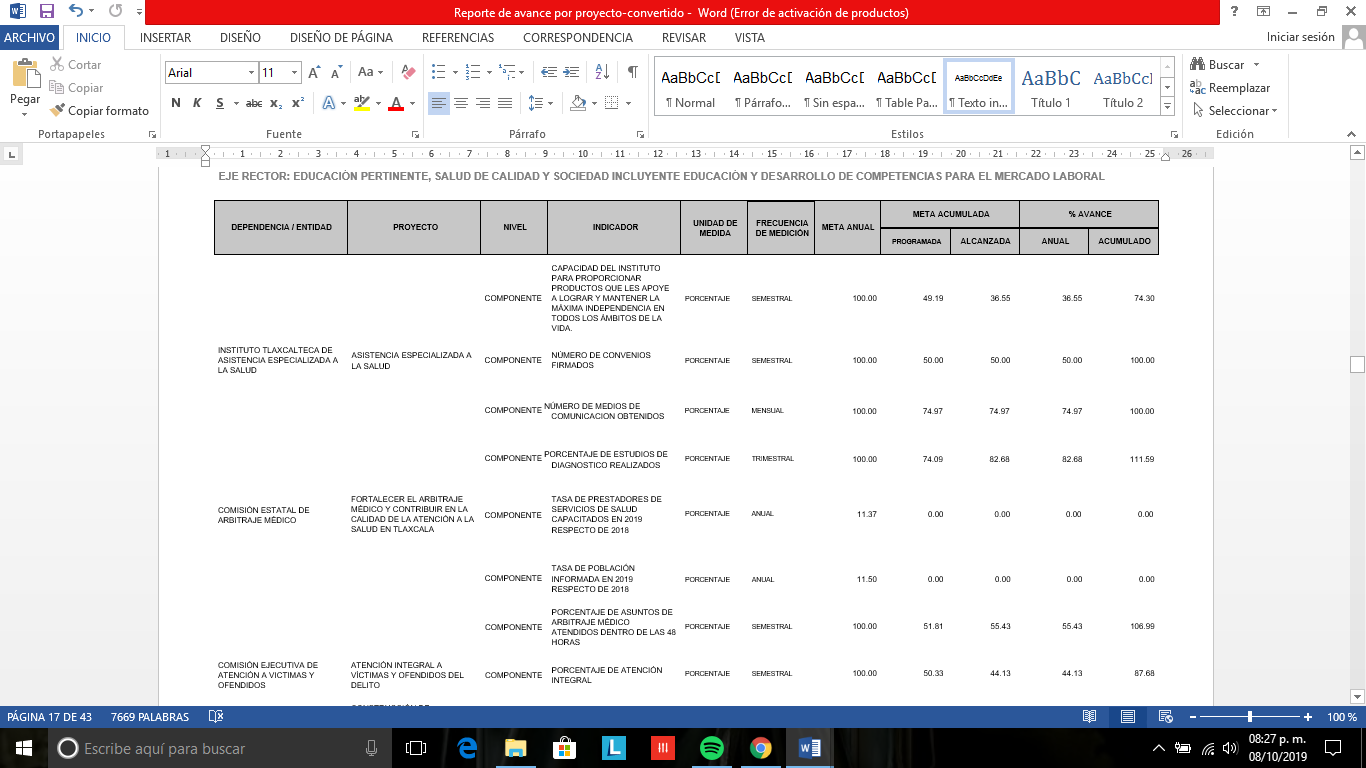 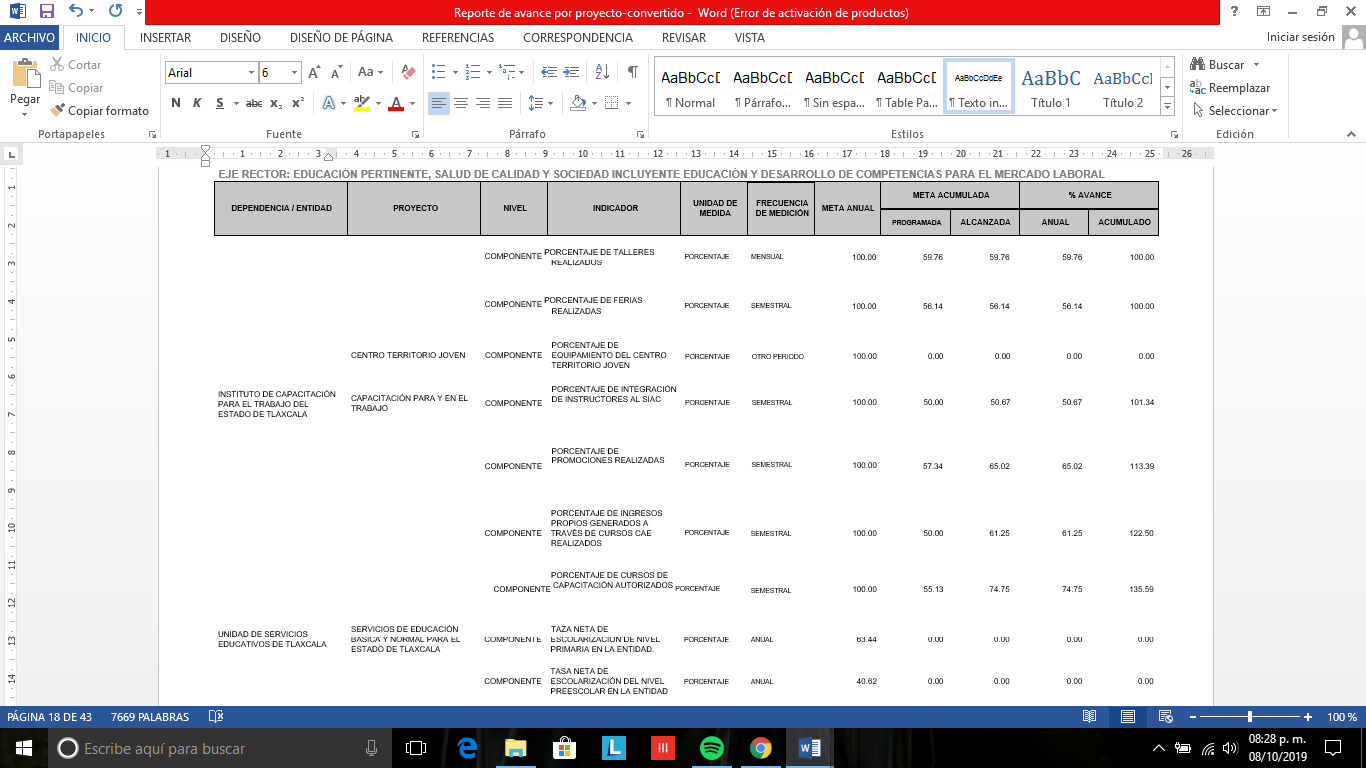 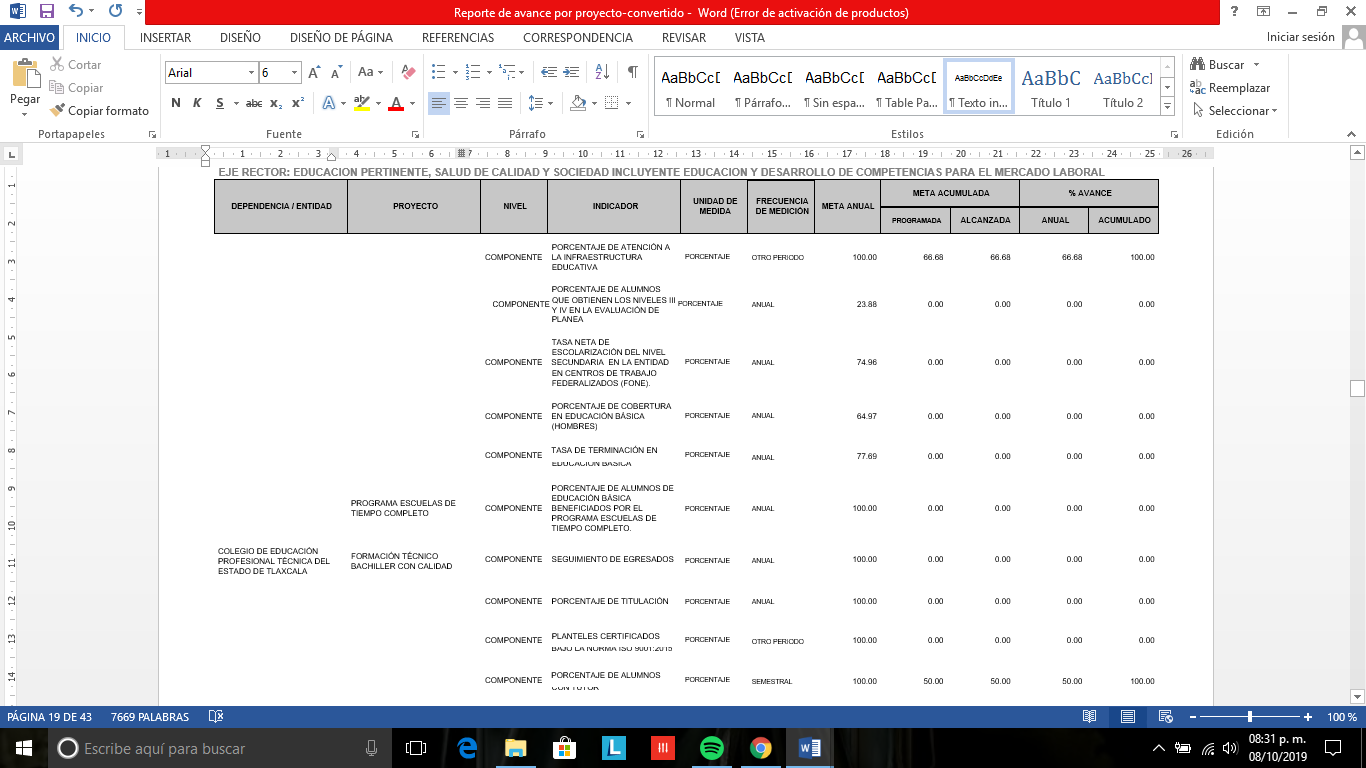 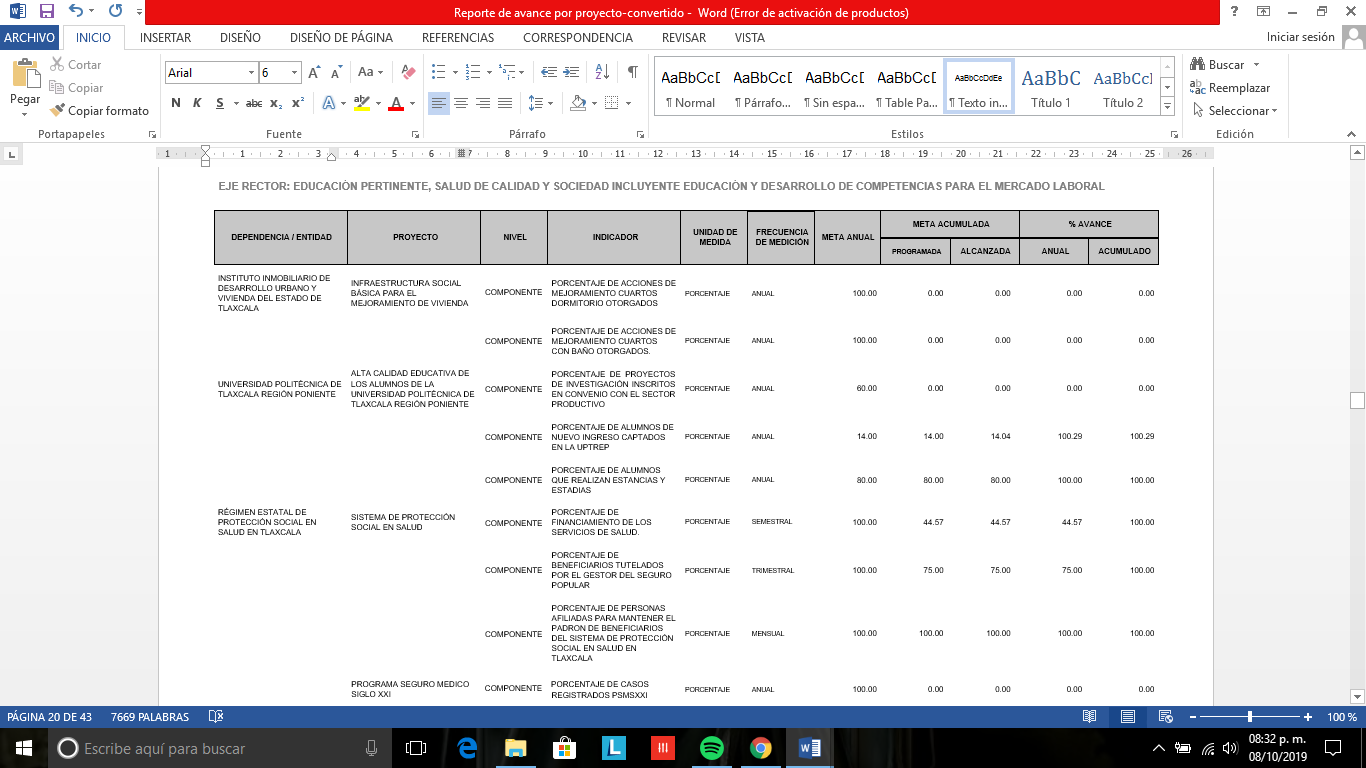 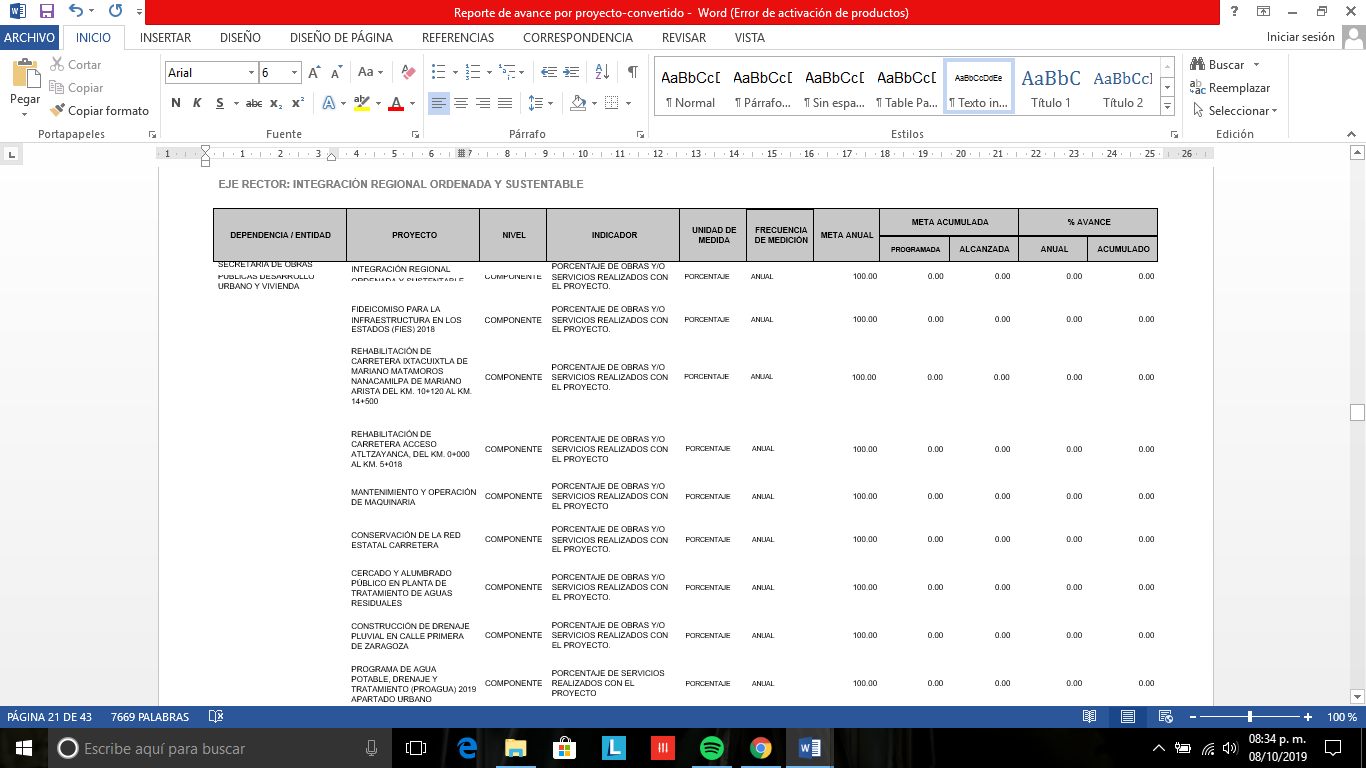 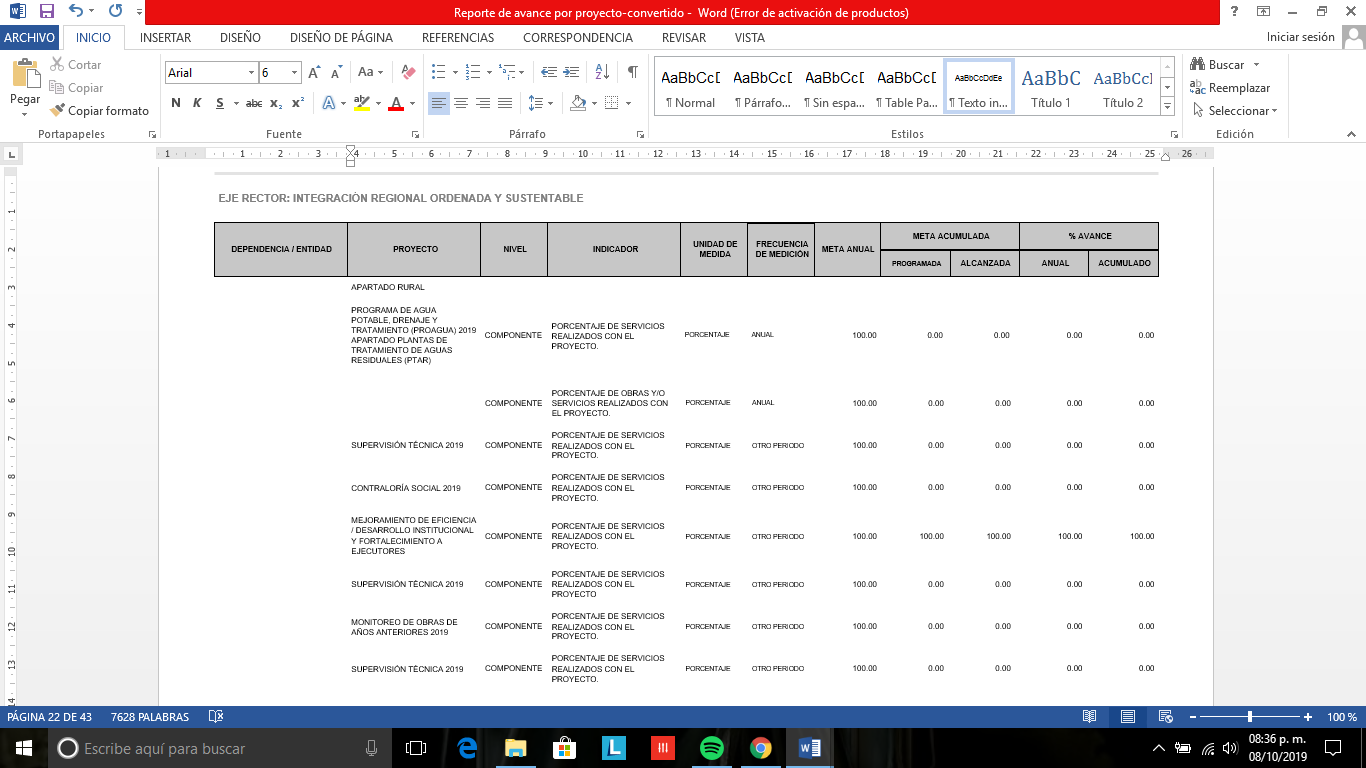 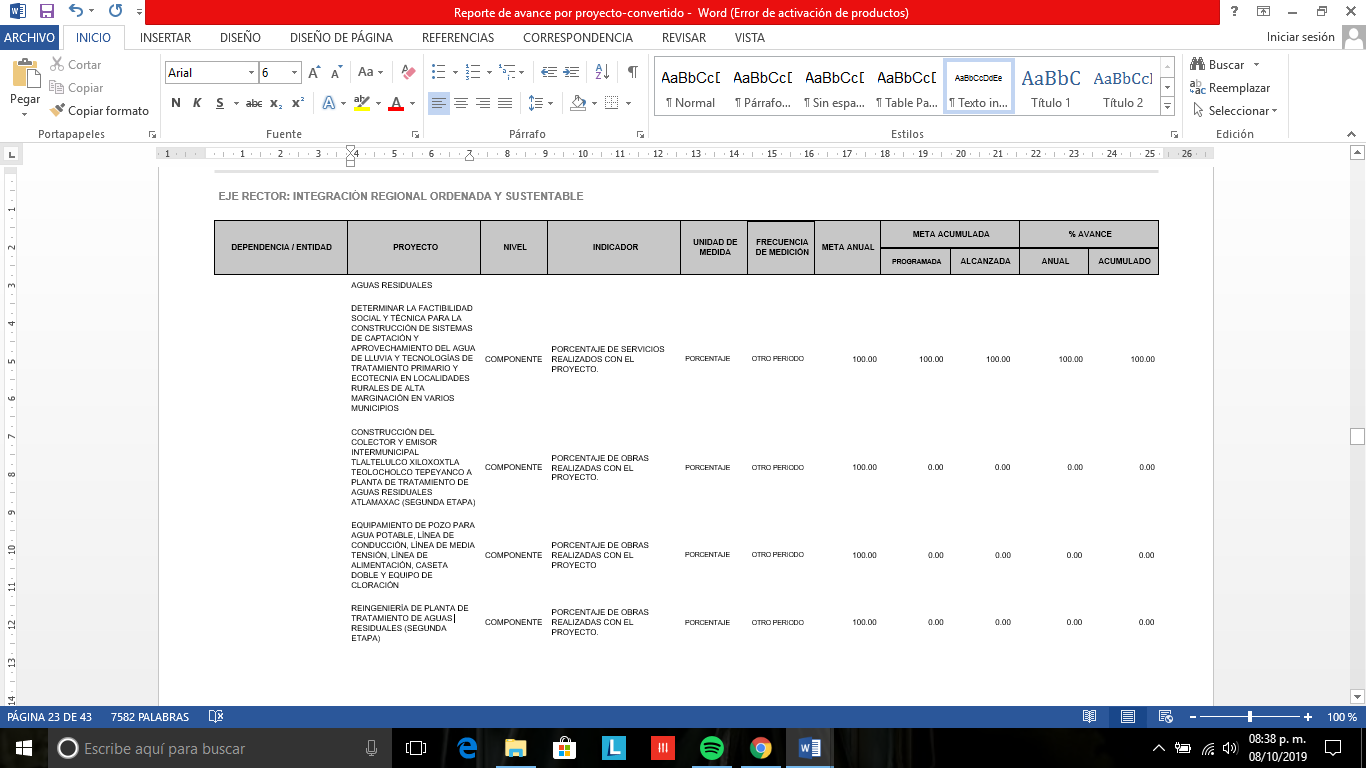 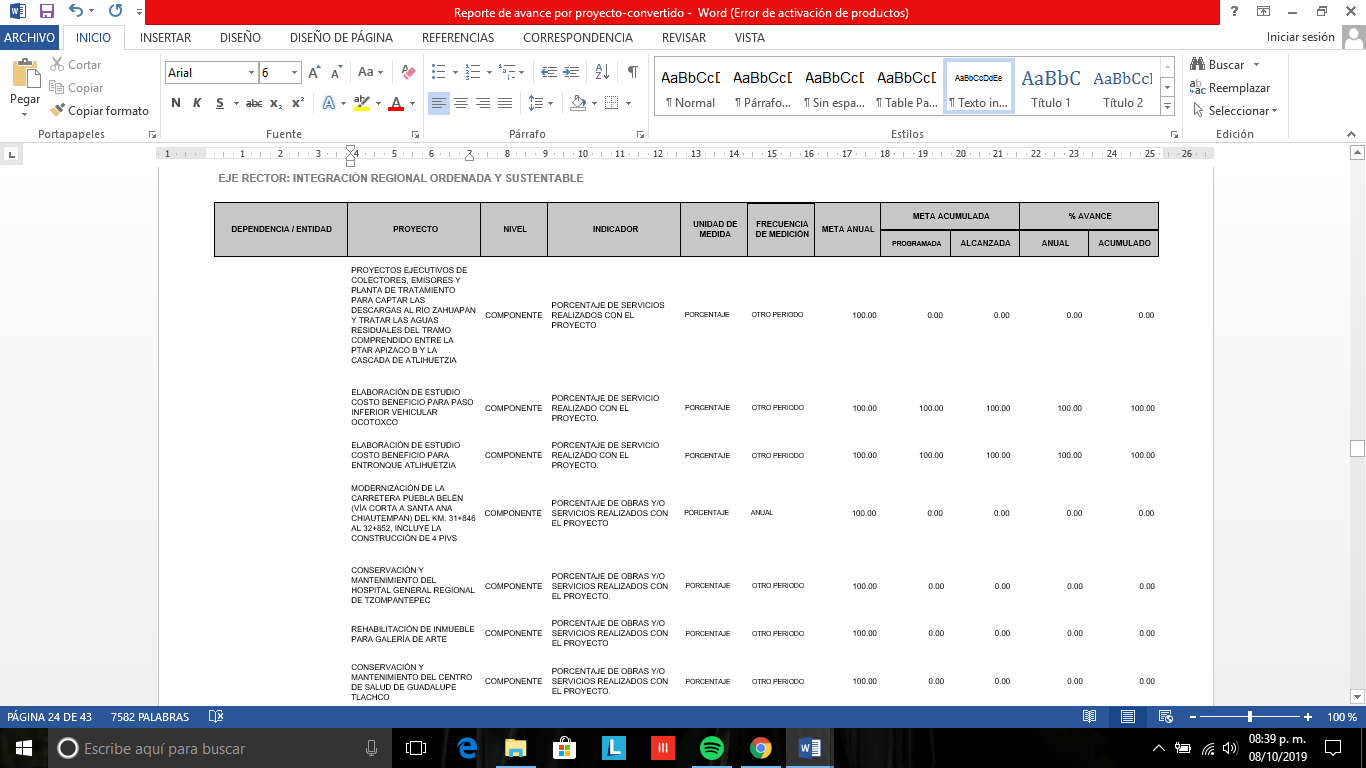 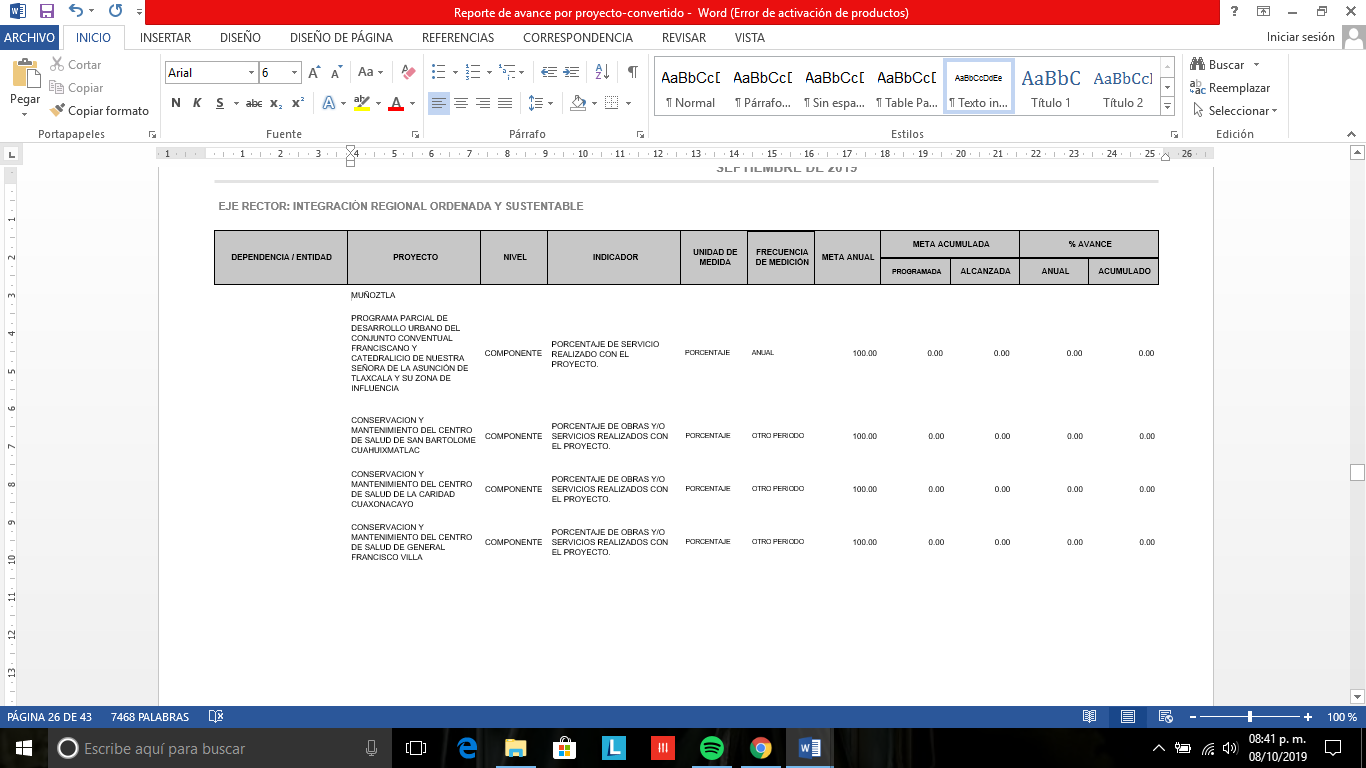 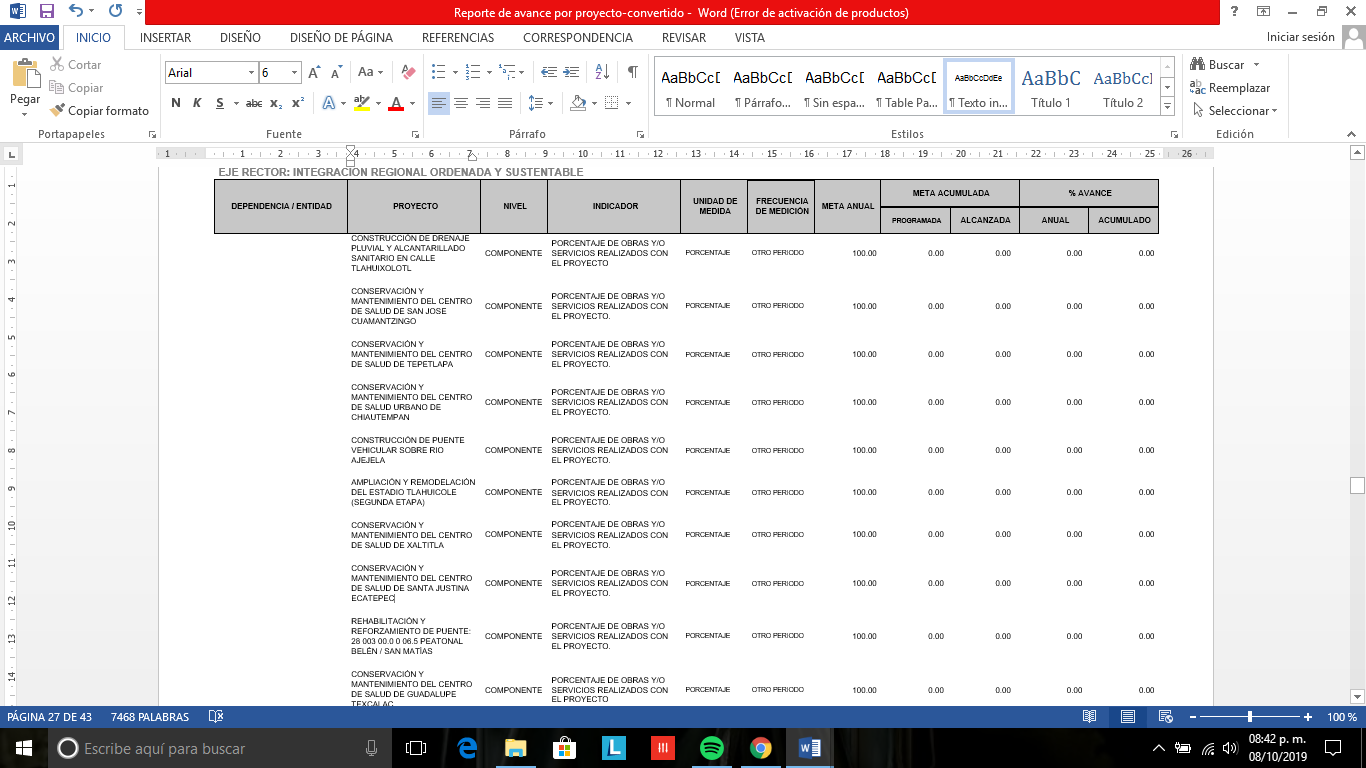 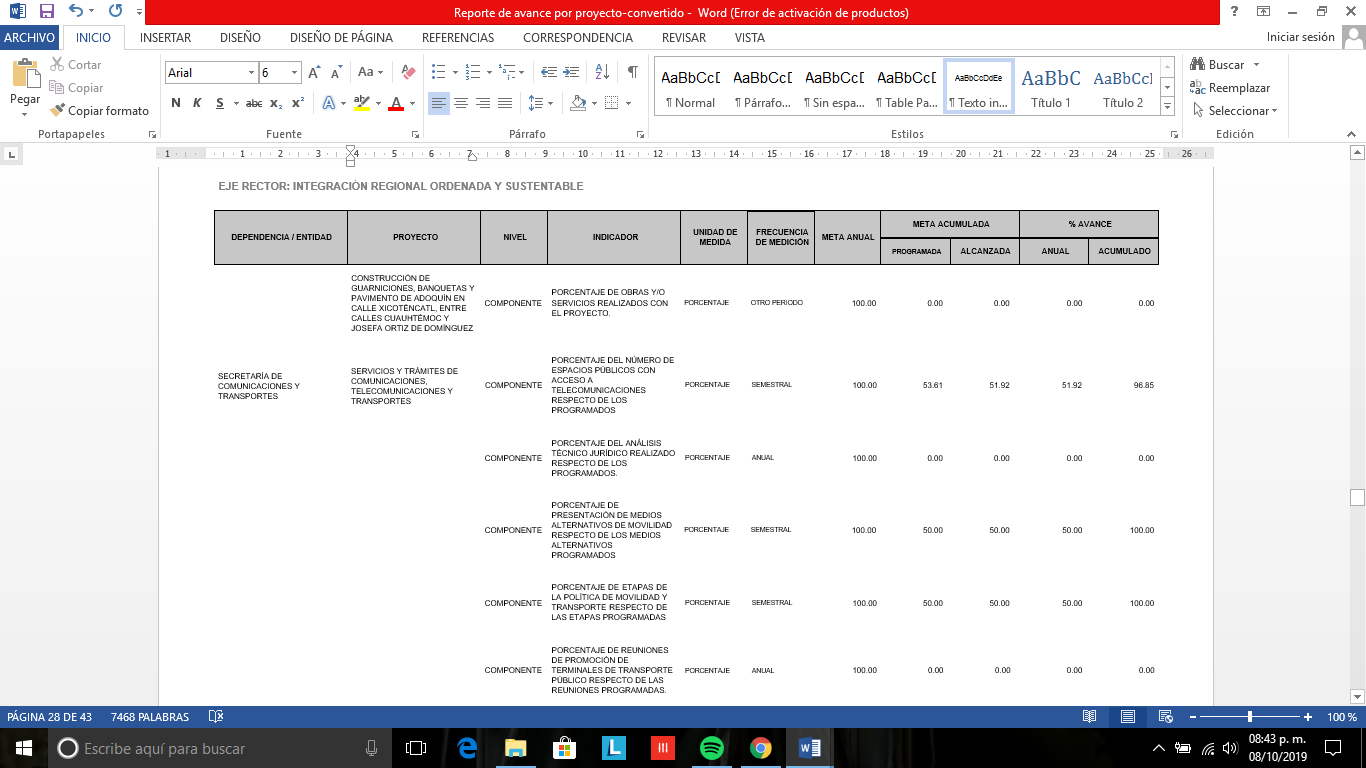 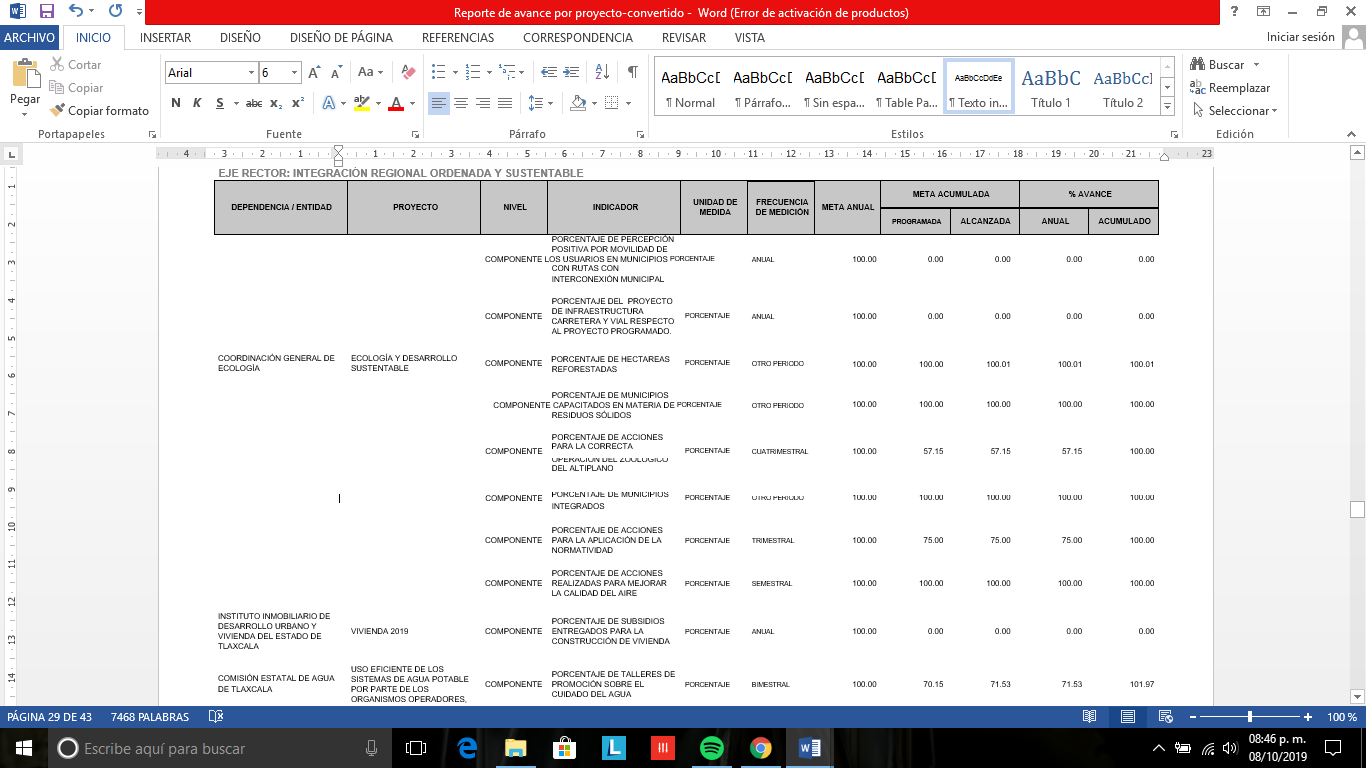 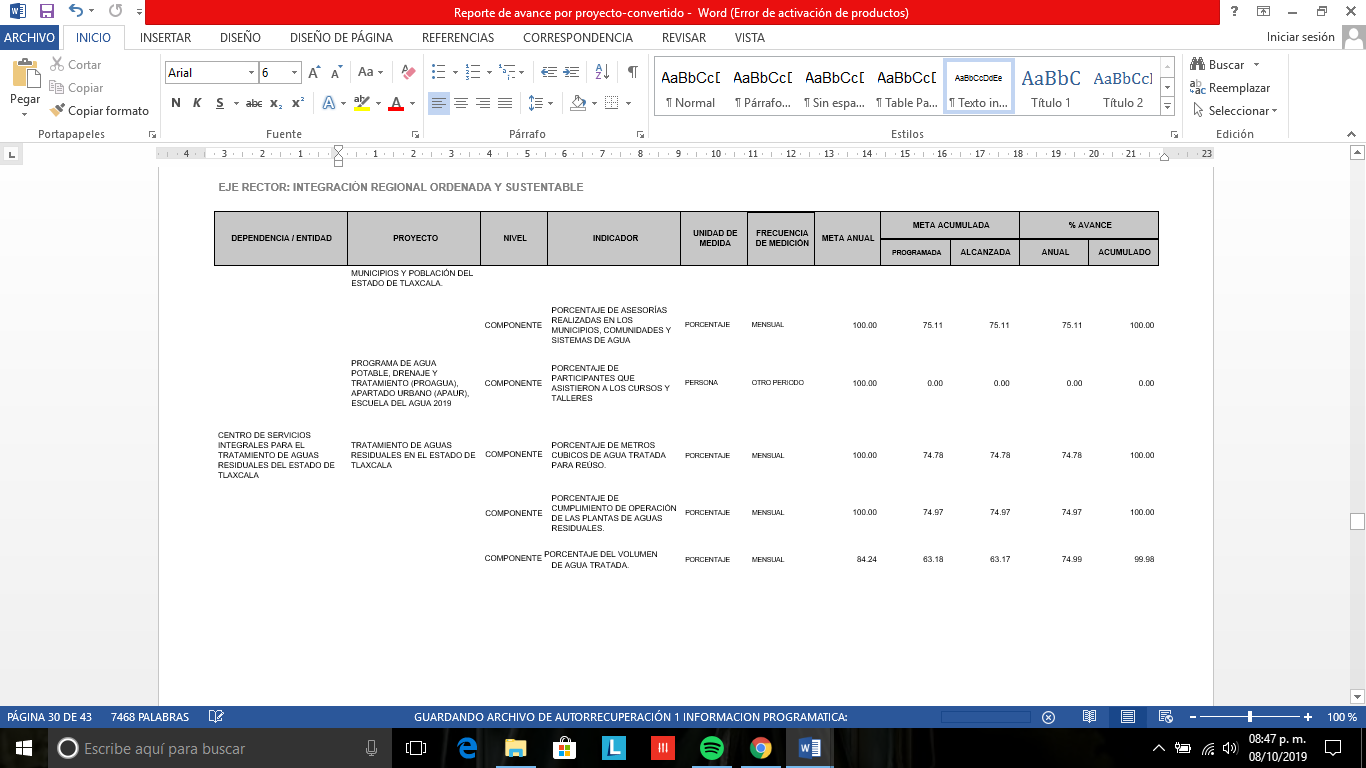 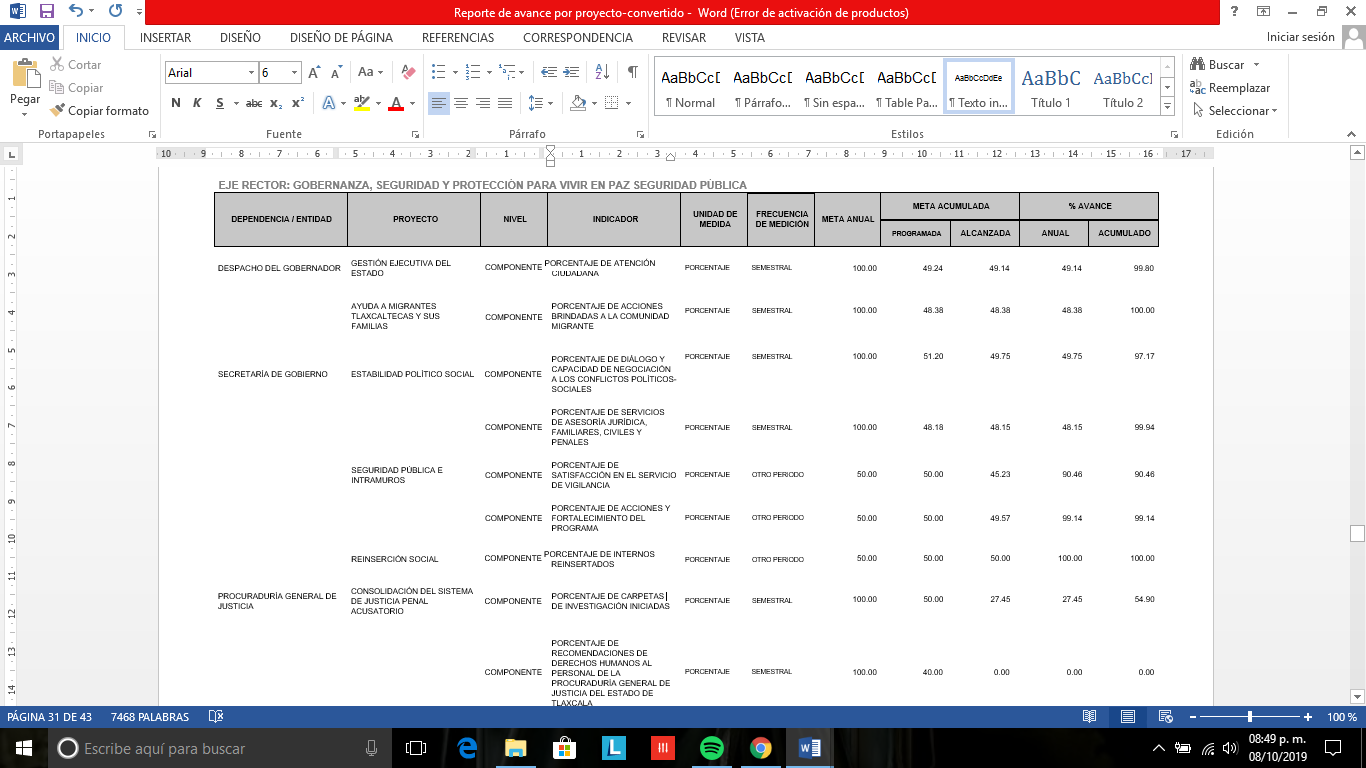 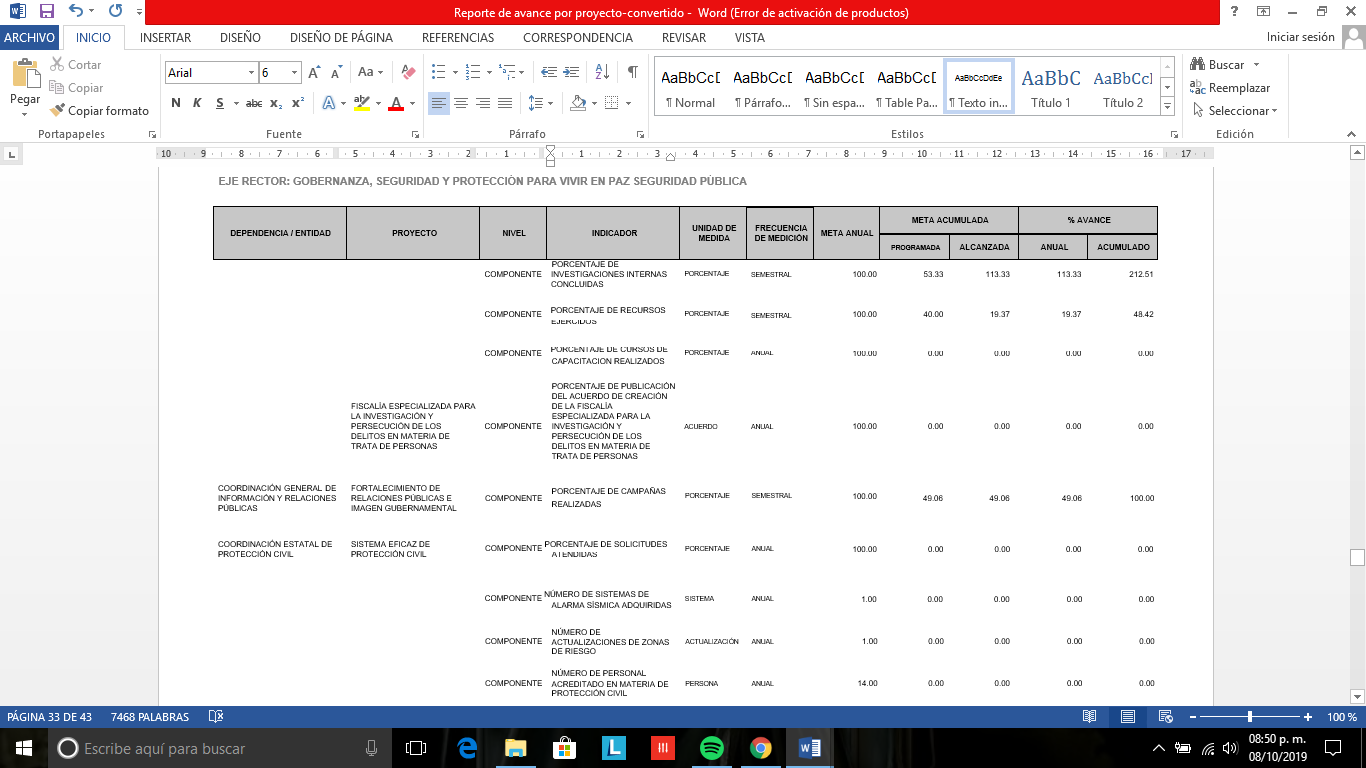 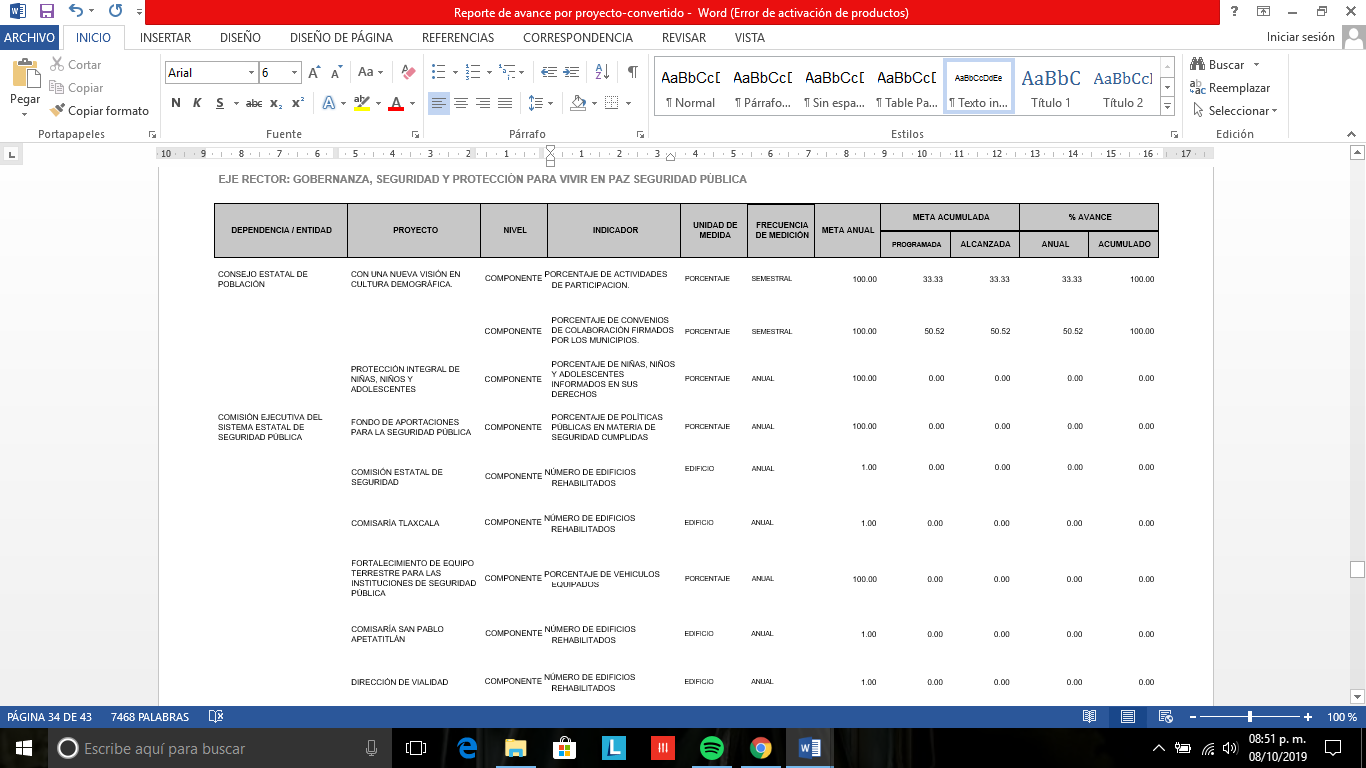 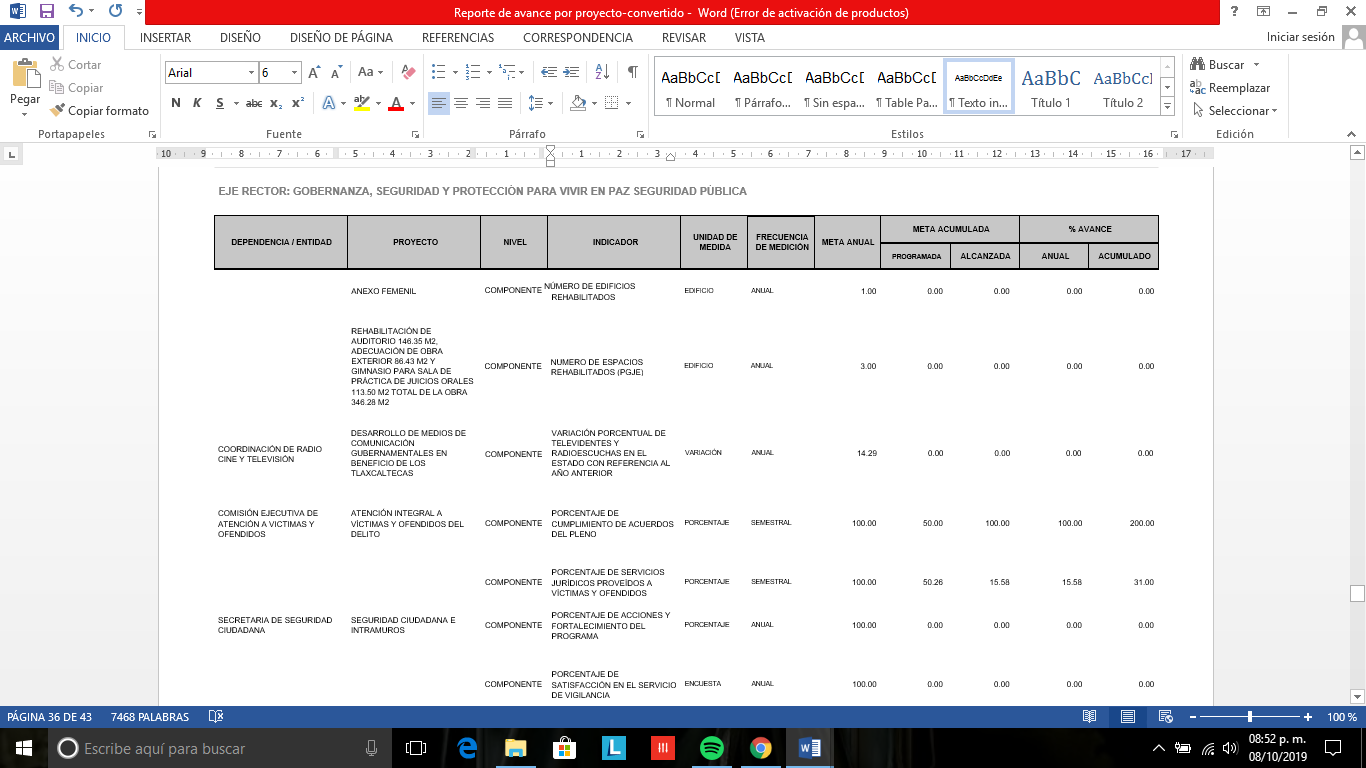 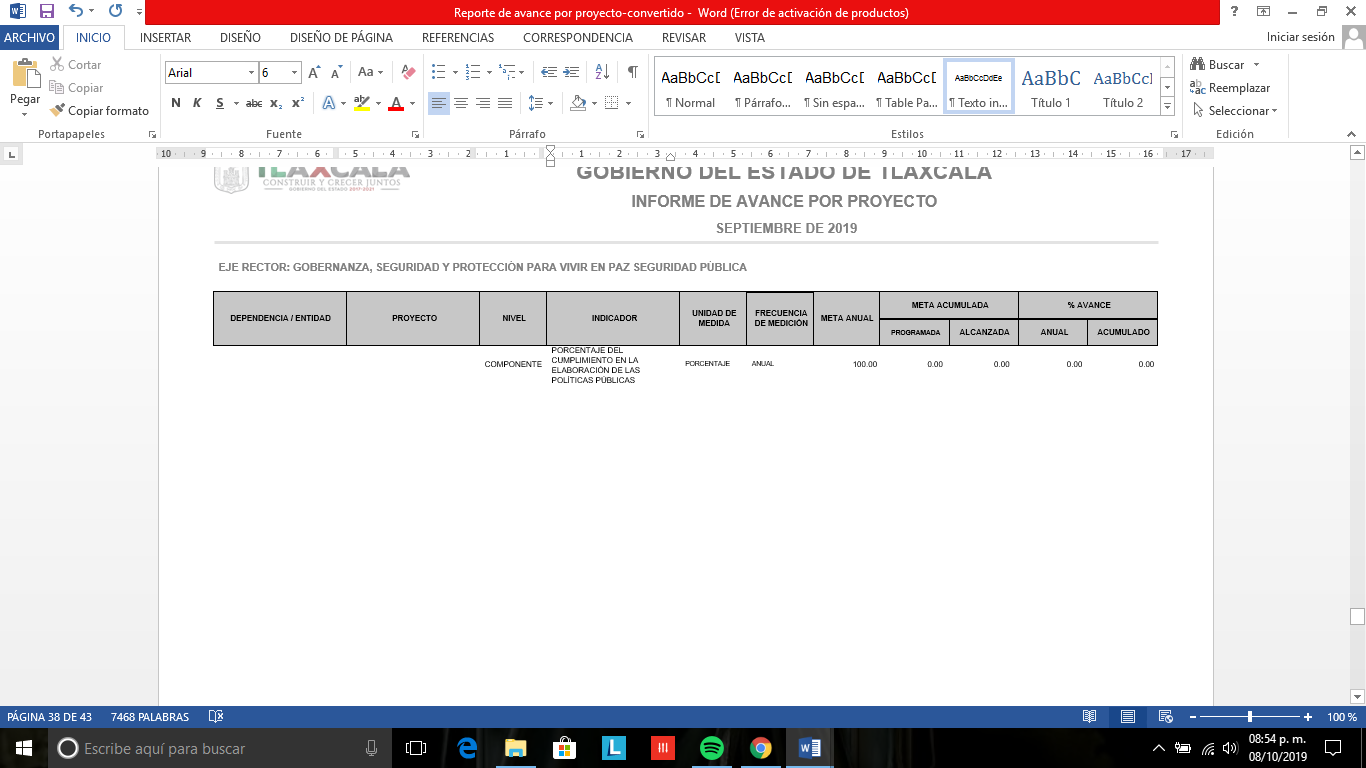 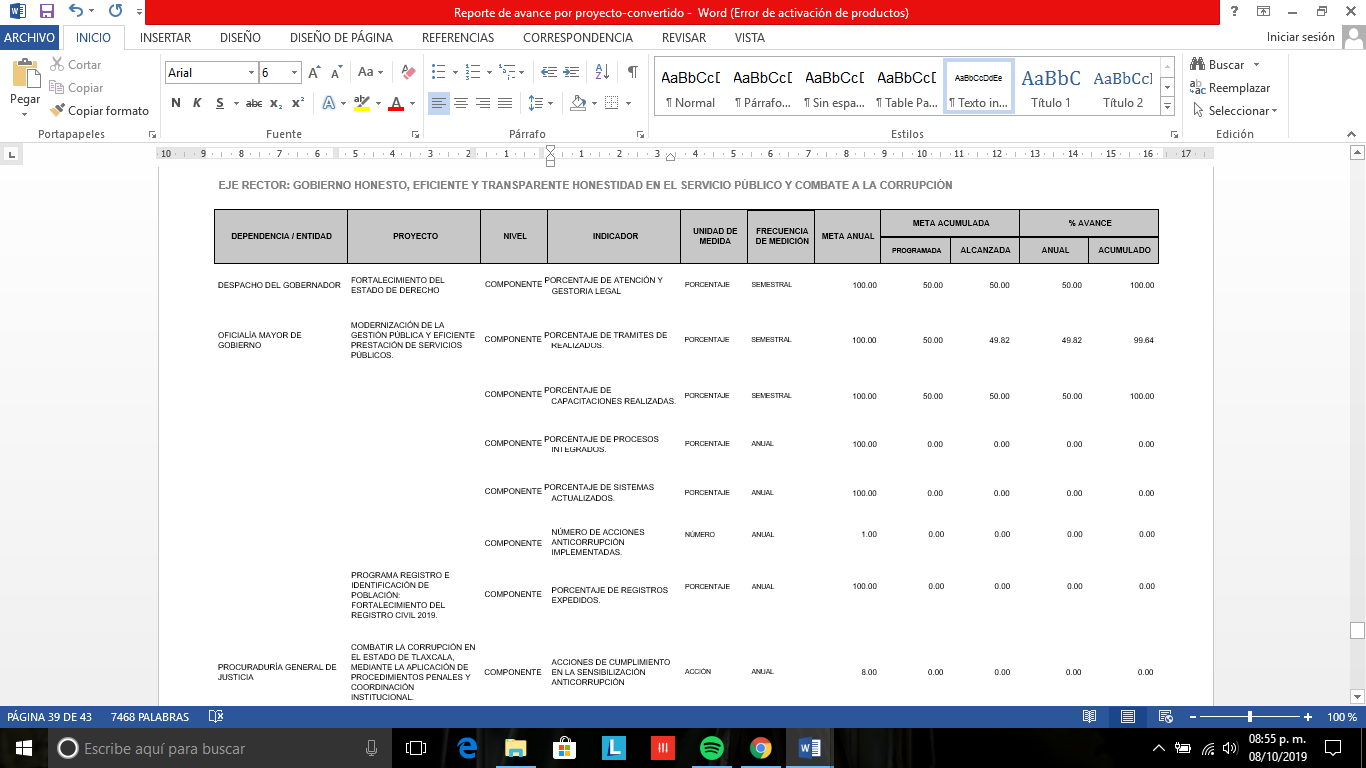 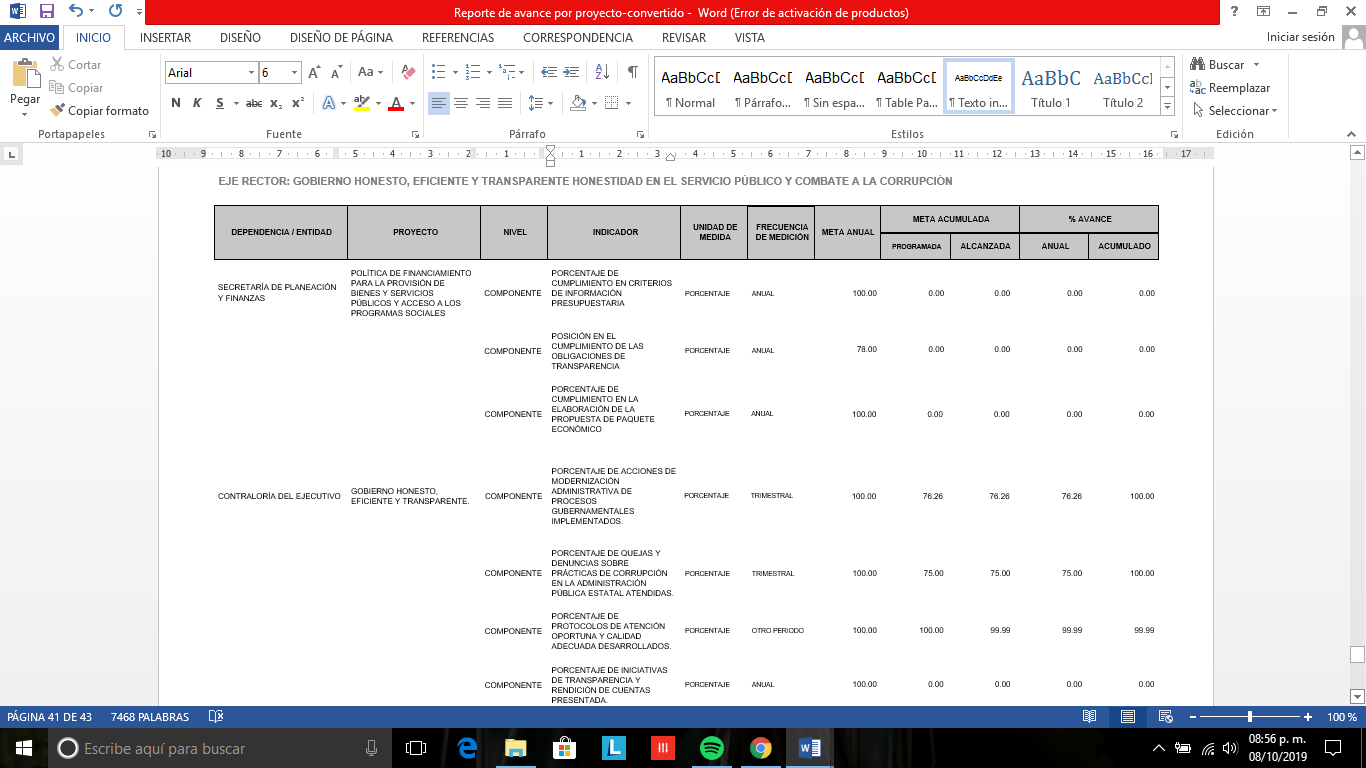 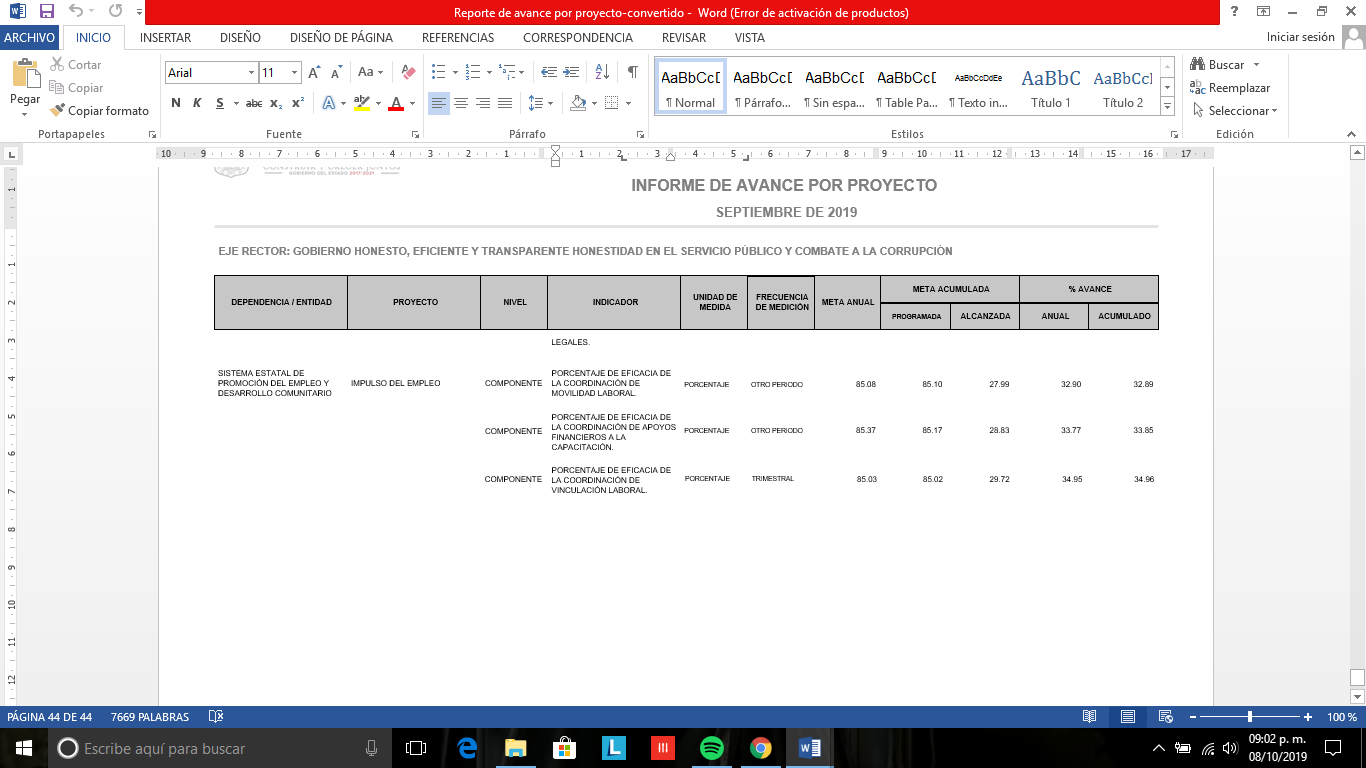 CUENTA PUBLICA 2019CUENTA PUBLICA 2019CUENTA PUBLICA 2019CUENTA PUBLICA 2019CUENTA PUBLICA 2019CUENTA PUBLICA 2019CUENTA PUBLICA 2019CUENTA PUBLICA 2019CUENTA PUBLICA 2019PODER EJECUTIVOPODER EJECUTIVOPODER EJECUTIVOPODER EJECUTIVOPODER EJECUTIVOPODER EJECUTIVOPODER EJECUTIVOPODER EJECUTIVOPODER EJECUTIVOESTADO ANALITICO DEL EJERCICIO DEL PRESUPUESTO DE EGRESOSESTADO ANALITICO DEL EJERCICIO DEL PRESUPUESTO DE EGRESOSESTADO ANALITICO DEL EJERCICIO DEL PRESUPUESTO DE EGRESOSESTADO ANALITICO DEL EJERCICIO DEL PRESUPUESTO DE EGRESOSESTADO ANALITICO DEL EJERCICIO DEL PRESUPUESTO DE EGRESOSESTADO ANALITICO DEL EJERCICIO DEL PRESUPUESTO DE EGRESOSESTADO ANALITICO DEL EJERCICIO DEL PRESUPUESTO DE EGRESOSESTADO ANALITICO DEL EJERCICIO DEL PRESUPUESTO DE EGRESOSESTADO ANALITICO DEL EJERCICIO DEL PRESUPUESTO DE EGRESOSGASTO POR CATEGORIA PROGRAMATICAGASTO POR CATEGORIA PROGRAMATICAGASTO POR CATEGORIA PROGRAMATICAGASTO POR CATEGORIA PROGRAMATICAGASTO POR CATEGORIA PROGRAMATICAGASTO POR CATEGORIA PROGRAMATICAGASTO POR CATEGORIA PROGRAMATICAGASTO POR CATEGORIA PROGRAMATICAGASTO POR CATEGORIA PROGRAMATICADEL 01 DE ENERO DE 2019 AL 30 DE SEPTIEMBRE DE 2019DEL 01 DE ENERO DE 2019 AL 30 DE SEPTIEMBRE DE 2019DEL 01 DE ENERO DE 2019 AL 30 DE SEPTIEMBRE DE 2019DEL 01 DE ENERO DE 2019 AL 30 DE SEPTIEMBRE DE 2019DEL 01 DE ENERO DE 2019 AL 30 DE SEPTIEMBRE DE 2019DEL 01 DE ENERO DE 2019 AL 30 DE SEPTIEMBRE DE 2019DEL 01 DE ENERO DE 2019 AL 30 DE SEPTIEMBRE DE 2019DEL 01 DE ENERO DE 2019 AL 30 DE SEPTIEMBRE DE 2019DEL 01 DE ENERO DE 2019 AL 30 DE SEPTIEMBRE DE 2019CONCEPTOCONCEPTOCONCEPTOEGRESOSEGRESOSEGRESOSEGRESOSEGRESOSSUBEJERCICIOCONCEPTOCONCEPTOCONCEPTOAPROBADOAMPLIACIONES /MODIFICADODEVENGADOPAGADOSUBEJERCICIOCONCEPTOCONCEPTOCONCEPTOAPROBADO(REDUCCIONES)MODIFICADODEVENGADOPAGADOSUBEJERCICIOCONCEPTOCONCEPTOCONCEPTO123 = (1 + 2)456 = (3 - 4)PROGRAMAS15,201,268,451.921,921,513,028.9617,122,781,480.8810,705,075,351.9610,705,075,351.966,417,706,128.92SUBSIDIOS529,947,287.37188,098,061.81718,045,349.18505,334,867.40505,334,867.40212,710,481.78SUJETOS A REGLAS DE OPERACIÓN312,816,271.9613,973,062.40326,789,334.36183,012,304.78183,012,304.78143,777,029.58OTROS SUBSIDIOS217,131,015.41174,124,999.41391,256,014.82322,322,562.62322,322,562.6268,933,452.20DESEMPEÑO DE LAS FUNCIONES12,838,986,372.511,820,003,575.2714,658,989,947.789,914,091,069.489,914,091,069.484,744,898,878.30FUNCIONES DE LAS FUERZAS ARMADAS000000PROVISIÓN DE BIENES PÚBLICOS000000PRESTACIÓN DE SERVICIOS PÚBLICOS12,046,006,724.051,671,633,775.4213,717,640,499.479,728,885,300.219,728,885,300.213,988,755,199.26PROMOCIÓN Y FOMENTO143,244,292.9640,543.19143,284,836.1575,397,730.0075,397,730.0067,887,106.15REGULACIÓN Y SUPERVISIÓN000000PROYECTOS DE INVERSIÓN638,699,825.68149,470,756.66788,170,582.34104,013,490.60104,013,490.60684,157,091.74PLANEACIÓN, SEGUIMIENTO Y EVALUACIÓN DE POLÍTICAS PÚBLICAS11,035,529.82-1,141,500.009,894,029.825,794,548.675,794,548.674,099,481.15ESPECÍFICOS000000ADMINISTRATIVOS Y DE APOYO1,832,334,792.04-88,861,864.511,743,472,927.53283,376,158.69283,376,158.691,460,096,768.84APOYO AL PROCESO PRESUPUESTARIO Y PARA MEJORAR LA EFICIENCIA INSTITUCIONAL1,627,822,208.34-94,296,284.801,533,525,923.54150,089,825.27150,089,825.271,383,436,098.27APOYO A LA FUNCIÓN PÚBLICA Y AL MEJORAMIENTO DE LA GESTIÓN204,512,583.705,434,420.29209,947,003.99133,286,333.42133,286,333.4276,660,670.57OPERACIONES AJENAS000000COMPROMISOS045,000.0045,000.0045,000.0045,000.000OBLIGACIONES DE CUMPLIMIENTO DE RESOLUCIÓN JURISDICCIONAL045,000.0045,000.0045,000.0045,000.000DESASTRES NATURALES000000OBLIGACIONES000000PENSIONES Y JUBILACIONES000000APORTACIONES A LA SEGURIDAD SOCIAL000000APORTACIONES A FONDOS DE ESTABILIZACIÓN000000APORTACIONES A FONDOS DE INVERSIÓN Y REESTRUCTURA DE PENSIONES000000PROGRAMAS DE GASTO FEDERALIZADO02,228,256.392,228,256.392,228,256.392,228,256.390GASTO FEDERALIZADO02,228,256.392,228,256.392,228,256.392,228,256.390PARTICIPACIONES A ENTIDADES FEDERATIVAS Y MUNICIPIOS3,503,841,136.99810,509,166.094,314,350,303.083,524,863,414.853,524,863,414.85789,486,888.23PARTICIPACIONES A ENTIDADES FEDERATIVAS Y MUNICIPIOS3,503,841,136.99810,509,166.094,314,350,303.083,524,863,414.853,524,863,414.85789,486,888.23PARTICIPACIONES A ENTIDADES FEDERATIVAS Y MUNICIPIOS3,503,841,136.99810,509,166.094,314,350,303.083,524,863,414.853,524,863,414.85789,486,888.23COSTO FINANCIERO, DEUDA O APOYOS A DEUDORES Y AHORRADORES DE LA BANCA000000COSTO FINANCIERO, DEUDA O APOYOS A DEUDORES Y AHORRADORES DE LA BANCA000000COSTO FINANCIERO, DEUDA O APOYOS A DEUDORES Y AHORRADORES DE LA BANCA000000ADEUDOS DE EJERCICIOS FISCALES ANTERIORES000000ADEUDOS DE EJERCICIOS FISCALES ANTERIORES000000ADEUDOS DE EJERCICIOS FISCALES ANTERIORES000000TOTAL DEL GASTOTOTAL DEL GASTOTOTAL DEL GASTO18,705,109,588.912,732,022,195.0521,437,131,783.9614,229,938,766.8114,229,938,766.817,207,193,017.15Nombre del Proyecto o ProgramaMunicipioDescripciónImporte AutorizadoAPAURVariosAmpliación y modernización de los sistemas de agua potable, alcantarillado y saneamiento18,665,418.89APARURALVarios Agua potable, drenaje y tratamiento de agua780,000.00PTARVariosAmpliación y modernización de los sistemas de drenaje, alcantarillado y saneamiento6,362,472.80FIES 2018Atlzayanca y NanacamilpaRehabilitación de red carretera34,859,804.00FAFEFVariosAmpliación y modernización de sistemas de agua, modernización de sistemas de transporte y rehabilitación del sector salud612,441,409.94FASPVariosAmpliación y rehabilitación de centros de rehabilitación en el Estado.11,878,815.60